_____________№_______________       Утверждено:ДОКУМЕНТАЦИЯ ОБ ЭЛЕКТРОННОМ АУКЦИОНЕКатегория. ТоварыНаименование объекта закупки. Приобретение продуктов питания с целью формирования продуктовых наборов для вручения их отдельным категориям граждан, нуждающимся в особом внимании при организации праздничных торжеств, посвященных государственным праздникам и памятным датам.СОДЕРЖАНИЕЧасть IЭЛЕКТРОННЫЙ АУКЦИОНРАЗДЕЛ 1.1. Приглашение к участию в электронном аукционеНастоящим приглашаются к участию в электронном аукционе, любые юридические лица независимо от организационно-правовой формы, формы собственности, места нахождения и места происхождения капитала или любые физические лица, в том числе зарегистрированные в качестве индивидуального предпринимателя. В случае если электронный аукцион проводится среди субъектов малого предпринимательства, социально ориентированных некоммерческих организаций, в соответствии с указанием на это в Информационной карте электронного аукциона, участниками такого аукциона в электронной форме могут быть только субъекты малого предпринимательства, социально ориентированные некоммерческие организации.Документация об электронном аукционе размещена в единой информационной системе (далее также ЕИС) одновременно с извещением о проведении электронного аукциона. Документация об электронном аукционе доступна для ознакомления на ЕИС без взимания платы.Любой участник электронного аукциона, получивший аккредитацию на электронной площадке, вправе направить на адрес электронной площадки, на которой планируется проведение электронного аукциона, запрос о даче разъяснений положений документации об электронном аукционе. В единой информационной системе будут публиковаться все разъяснения, касающиеся положений настоящей документации об электронном аукционе, а также все изменения документации об электронном аукционе в случае возникновения таковых.В течение одного часа с момента размещения в единой информационной системе извещения об отказе от проведения электронного аукциона, изменений, внесенных в извещение о проведении такого аукциона, документацию о таком аукционе, разъяснений положений документации о таком аукционе оператор электронной площадки размещает указанную информацию на своем сайте в информационно-телекоммуникационной сети «Интернет», а также направляет уведомление об указанных извещении, изменениях, разъяснениях всем участникам такого аукциона, подавшим заявки на участие в нем, уведомление об указанных разъяснениях также лицу, направившему запрос о даче разъяснений положений документации о проведении такого аукциона, по адресам электронной почты, указанным этими участниками при аккредитации на электронной площадке или этим лицом при направлении запроса.Управление муниципального заказа Администрации города Иванова, как структурное подразделение, в лице которого Администрация города Иванова реализует свои полномочия на определение поставщиков (подрядчиков, исполнителей) для заказчиков города Иванова (далее также Уполномоченный орган), не несет обязательств или ответственности в случае неполучения такими участниками электронного аукциона от оператора электронной площадки уведомлений о разъяснении или изменений к документации об электронном аукционе.РАЗДЕЛ 1.2. Общие условия проведения электронного аукциона1. ОБЩИЕ СВЕДЕНИЯ1.1. Уполномоченный орган приглашает всех заинтересованных лиц подавать заявки на участие в электронном аукционе, информация о котором содержится в Информационной карте электронного аукциона, в соответствии с процедурами и условиями, приведенными в документации об электронном аукционе, в том числе в проекте контракта (часть II), описание объекта закупки (части III) документации об электронном аукционе. 1.2. Законодательное регулирование.1.2.1. Настоящая документация об электронном аукционе подготовлена в соответствии с Федеральным законом от 05.04.2013 № 44-ФЗ «О контрактной системе в сфере закупок товаров, работ, услуг для государственных и муниципальных нужд» (далее - Закон № 44 ФЗ), Конституцией Российской Федерации, Гражданским Кодексом РФ, Бюджетным Кодексом РФ, Федеральным законом от 26.07.2006 № 135-ФЗ «О защите конкуренции», иным законодательством в сфере закупок.1.2.2. В части, прямо не урегулированной действующим законодательством об осуществлении закупок, проведение электронного аукциона регулируется настоящей документацией об  аукционе в электронной форме.1.3. Заказчик, уполномоченный орган.1.3.1. Заказчик указан в Информационной карте электронного аукциона настоящей документации об электронном аукционе.1.3.2. Уполномоченный орган, указанный соответственно в Информационной карте электронного аукциона настоящей документации об электронном аукционе (далее по тексту ссылки на части, разделы, подразделы, пункты и подпункты относятся исключительно к настоящей документации об электронном аукционе, если рядом с такой ссылкой не указано иного), проводит электронный аукцион, наименование и описание объекта которого указаны в Информационной карте электронного аукциона, в соответствии с процедурами, условиями и положениями настоящей документации об электронном аукционе.1.4. Наименование и описание объекта электронного аукциона, идентификационный код закупки. Место доставки товара, являющегося предметом контракта, место выполнения работы или оказания услуги, являющихся предметом контракта, а также сроки поставки товара или завершения работы либо график оказания услуг.1.4.1. Условия контракта, содержащие наименование и описание объекта закупки указаны в Информационной карте электронного аукциона.1.4.2. Место доставки товара, являющегося предметом контракта, место выполнения работы или оказания услуги, являющихся предметом контракта, а также сроки поставки товара или завершения работы либо график оказания услуг указаны в Информационной карте электронного аукциона и части III «Описание объекта закупки» документации об электронном аукционе.1.5. Начальная (максимальная) цена контракта.1.5.1. Начальная (максимальная) цена контракта указана в извещении о проведении электронного аукциона и Информационной карте электронного аукциона.1.5.2. Порядок формирования цены контракта указан в Информационной карте электронного аукциона.1.6. Источник финансирования заказа, порядок и срок оплаты.1.6.1. Источник финансирования, порядок и срок оплаты контракта, указаны в Информационной карте электронного аукциона.1.7. Требования к участникам закупки.1.7.1. В электронном аукционе может принять участие любое юридическое лицо независимо от организационно-правовой формы, формы собственности, места нахождения и места происхождения капитала или любое физическое лицо, в том числе зарегистрированное в качестве индивидуального предпринимателя. Участник закупки имеет право выступать в отношениях, связанных с осуществлением закупки, как непосредственно, так и через своих представителей. Полномочия представителей участников закупки подтверждаются доверенностью, выданной и оформленной в соответствии с гражданским законодательством. 1.7.2. В случае если проводится электронный аукцион среди субъектов малого предпринимательства, социально ориентированных некоммерческих организаций, в соответствии с указанием на это в Информационной карте электронного аукциона, участниками такого аукциона в электронной форме могут быть только субъекты малого предпринимательства, социально ориентированные некоммерческие организации. Статус субъекта малого предпринимательства, ориентированных некоммерческих организаций определяется в соответствии с законодательством Российской Федерации.Участник закупки должен соответствовать:- требованиям, установленными пунктами 1,2,3 части 1 статьи 4 Федерального закона от 24.07.2007 № 209-ФЗ «О развитии малого и среднего предпринимательства Российской Федерации» (о размере уставного (складочного) капитала (паевого фонда) субъектов малого предпринимательства, о численности работников за предшествующий календарный год, о выручке от реализации товаров (работ, услуг) за предшествующий календарный год);или- требованиям законодательства для социально ориентированных некоммерческих организаций, учредителями которых являются Российская Федерация, субъекты Российской Федерации или муниципальные образования, осуществляющие в соответствии с учредительными документами виды деятельности, предусмотренные пунктом 1 статьи 31.1 Федерального закона от 12.01.1996 №7-ФЗ «О некоммерческих организациях».1.7.3. Участник осуществления закупки вправе подать только одну заявку на участие в электронном аукционе.1.7.4. Участник осуществления закупки для того, чтобы принять участие в электронном аукционе должен удовлетворять требованиям, установленным в пункте 1.7.5, 1.7.6 с учетом информации указанной в Информационной карте электронного аукциона.1.7.5. Единые требования к участникам закупки (предъявляются в равной мере ко всем участникам закупок):1.7.5.1. Cоответствие требованиям, установленным в соответствии с законодательством Российской Федерации к лицам, осуществляющим поставку товара, выполнение работы, оказание услуги, являющихся объектом закупки. 1.7.5.2. Правомочность участника закупки заключать контракт.1.7.5.3. Непроведение ликвидации участника закупки - юридического лица и отсутствие решения арбитражного суда о признании участника закупки - юридического лица или индивидуального предпринимателя несостоятельным (банкротом) и об открытии конкурсного производства1.7.5.4. Неприостановление деятельности участника закупки в порядке, установленном Кодексом Российской Федерации об административных правонарушениях, на дату подачи заявки на участие в закупке.1.7.5.5. Отсутствие у участника закупки недоимки по налогам, сборам, задолженности по иным обязательным платежам в бюджеты бюджетной системы Российской Федерации (за исключением сумм, на которые предоставлены отсрочка, рассрочка, инвестиционный налоговый кредит в соответствии с законодательством Российской Федерации о налогах и сборах, которые реструктурированы в соответствии с законодательством Российской Федерации, по которым имеется вступившее в законную силу решение суда о признании обязанности заявителя по уплате этих сумм исполненной или которые признаны безнадежными к взысканию в соответствии с законодательством Российской Федерации о налогах и сборах) за прошедший календарный год, размер которых превышает двадцать пять процентов балансовой стоимости активов участника закупки, по данным бухгалтерской отчетности за последний отчетный период. Участник закупки считается соответствующим установленному требованию в случае, если им в установленном порядке подано заявление об обжаловании указанных недоимки, задолженности и решение по такому заявлению на дату рассмотрения заявки на участие в определении поставщика (подрядчика, исполнителя) не принято.1.7.5.6. Отсутствие у участника закупки - физического лица либо у руководителя, членов коллегиального исполнительного органа или главного бухгалтера юридического лица - участника закупки судимости за преступления в сфере экономики (за исключением лиц, у которых такая судимость погашена или снята), а также неприменение в отношении указанных физических лиц наказания в виде лишения права занимать определенные должности или заниматься определенной деятельностью, которые связаны с оказанием услуги, являющихся объектом осуществляемой закупки, и административного наказания в виде дисквалификации.1.7.5.7. Обладание участником закупки исключительными правами на результаты интеллектуальной деятельности, если в связи с исполнением контракта заказчик приобретает права на такие результаты, за исключением случаев заключения контрактов на создание произведений литературы или искусства, исполнения, на финансирование проката или показа национального фильма.1.7.5.8. Отсутствие между участником закупки и заказчиком конфликта интересов, под которым понимаются случаи, при которых руководитель заказчика, член комиссии по осуществлению закупок, руководитель контрактной службы заказчика, контрактный управляющий состоят в браке с физическими лицами, являющимися выгодоприобретателями, единоличным исполнительным органом хозяйственного общества (директором, генеральным директором, управляющим, президентом и другими), членами коллегиального исполнительного органа хозяйственного общества, руководителем (директором, генеральным директором) учреждения или унитарного предприятия либо иными органами управления юридических лиц - участников закупки, с физическими лицами, в том числе зарегистрированными в качестве индивидуального предпринимателя, - участниками закупки либо являются близкими родственниками (родственниками по прямой восходящей и нисходящей линии (родителями и детьми, дедушкой, бабушкой и внуками), полнородными и неполнородными (имеющими общих отца или мать) братьями и сестрами), усыновителями или усыновленными указанных физических лиц. Под выгодоприобретателями для целей настоящей статьи понимаются физические лица, владеющие напрямую или косвенно (через юридическое лицо или через несколько юридических лиц) более чем десятью процентами голосующих акций хозяйственного общества либо долей, превышающей десять процентов в уставном капитале хозяйственного общества.1.7.5.9. Заказчик вправе установить требование об отсутствии в предусмотренном Законом № 44-ФЗ реестре недобросовестных поставщиков (подрядчиков, исполнителей) информации об участнике закупки, в том числе информации об учредителях, о членах коллегиального исполнительного органа, лице, исполняющем функции единоличного исполнительного органа участника закупки - юридического лица.1.7.6. В случае установления Правительством Российской Федерации дополнительных требований к участникам закупок, заказчики при определении поставщиков (подрядчиков, исполнителей) обязаны устанавливать такие дополнительные требования, в том числе к наличию:1) финансовых ресурсов для исполнения контракта;2) на праве собственности или ином законном основании оборудования и других материальных ресурсов для исполнения контракта;3) опыта работы, связанного с предметом контракта, и деловой репутации;4) необходимого количества специалистов и иных работников определенного уровня квалификации для исполнения контракта.1.8. Расходы на участие в электронном аукционе и при заключении контракта.1.8.1. Участник закупки несет все расходы, связанные с подготовкой и подачей заявки на участие в электронном аукционе, участием в электронном аукционе и заключением контракта, а заказчик, уполномоченный орган не имеет обязательств в связи с такими расходами, за исключением случаев, прямо предусмотренных законодательством Российской Федерации.1.9. Преимущества, предоставляемые при осуществлении закупок. Ограничения участия в электронном аукционе.1.9.1. Заказчик обязан предоставлять преимущества учреждениям и предприятиям уголовно-исполнительной системы, организациям инвалидов, в отношении предлагаемой ими цены контракта в размере до пятнадцати процентов в установленном Правительством Российской Федерации порядке и в соответствии с утвержденными Правительством Российской Федерации перечнями товаров, работ, услуг с учетом положений статей 28, 29 Закона № 44-ФЗ. Информация о предоставлении таких преимуществ указывается в Информационной карте электронного аукциона.1.9.2. Заказчик, обязан осуществлять с учетом положений статьи 30 Закона № 44-ФЗ закупки у субъектов малого предпринимательства, социально ориентированных некоммерческих организаций в размере не менее чем пятнадцать процентов совокупного годового объема закупок, предусмотренного планом-графиком. При этом начальная (максимальная) цена контракта не должна превышать двадцать миллионов рублей.Информация об осуществлении закупки у субъектов малого предпринимательства, социально ориентированных некоммерческих организаций указывается в Информационной карте электронного аукциона.1.9.3. Ограничения участия в электронном аукционе. Участие в электронном аукционе может быть ограничено заказчиком только в случаях, установленных Законом № 44-ФЗ и указанных в настоящей документации об электронном аукционе. 1.10. Применение национального режима при осуществлении электронного аукциона.При осуществлении заказчиком закупок услуг, оказываемых иностранными лицами, применяется национальный режим на равных условиях с услугами, оказываемыми российскими лицами, в случаях и на условиях, которые предусмотрены международными договорами Российской Федерации.Информация о применении национального режима указывается в Информационной карте электронного аукциона.1.11. Аккредитация участников электронного аукциона на электронной площадке.Осуществляется в порядке, установленном статьей 61 Закона № 44-ФЗ.Ответственность за достоверность документов и информации, предоставляемых в соответствии со ст. 61 Закона № 44-ФЗ, в том числе усиленных электронных подписей, и соответствие указанных документов и информации требованиям, установленным законодательством Российской Федерации, за действия, совершенные на основании указанных документов и информации, за своевременное уведомление оператора электронной площадки о внесении изменений в предоставленные документы и информацию, за замену указанных документов или прекращение их действия (в том числе замену усиленной электронной подписи или прекращение ее действия) несет участник электронного аукциона, предоставивший указанные документы и информацию.1.12. Основания отстранение от участия в электронном аукционе.Отстранение участника электронного аукциона от участия в электронном аукционе или отказ от заключения контракта с победителем электронного аукциона осуществляется в любой момент до заключения контракта, если заказчик или аукционная комиссия обнаружит, что участник такого аукциона  не соответствует требованиям, указанным в пунктах 1.7.5. и 1.7.6 раздела 1.2 «Общие условия проведения электронного аукциона» настоящей документации, или предоставил недостоверную информацию в отношении своего соответствия указанным требованиям.2. ДОКУМЕНТАЦИЯ ОБ ЭЛЕКТРОННОМ АУКЦИОНЕ2.1. Содержание документации об электронном аукционе.2.1.1. Документация об электронном аукционе раскрывает, конкретизирует и дополняет информацию, содержащуюся в извещении о проведении электронного аукциона.2.1.2. В случае любых противоречий между документами, указанными в пункте 2.1.1, документация об электронном аукционе имеет приоритет.2.1.3. Предполагается, что участник закупки изучит всю документацию об электронном аукционе, включая изменения в документацию об электронном аукционе и разъяснения к документации об электронном аукционе, размещенные уполномоченным органом в соответствии с пунктами 2.2 и 2.3 раздела 1.2. «Общие условия проведения электронного аукциона».2.1.4. Документация об электронном аукционе доступна для ознакомления в единой информационной системе без взимания платы.2.2. Разъяснение положений документации об электронном аукционе.2.2.1. Любой участник электронного аукциона, получивший аккредитацию на электронной площадке, вправе направить на адрес электронной площадки, на которой планируется проведение такого аукциона, запрос о даче разъяснений положений документации о таком аукционе. При этом участник такого аукциона вправе направить не более чем три запроса о даче разъяснений положений данной документации в отношении одного такого аукциона. В течение одного часа с момента поступления указанного запроса он направляется оператором электронной площадки Уполномоченному органу. 2.2.2. В течение двух дней с даты поступления от оператора электронной площадки указанного в пункте 2.2.1 запроса Уполномоченный орган размещает в единой информационной системе разъяснения положений документации об электронном аукционе с указанием предмета запроса, но без указания участника такого аукциона, от которого поступил указанный запрос, при условии, что указанный запрос поступил заказчику не позднее чем за три дня до даты окончания срока подачи заявок на участие в таком аукционе.2.2.3. Дата начала и окончания срока предоставления участникам электронного аукциона разъяснений положений документации об электронном аукционе указаны в Информационной карте аукциона в электронной форме.2.2.4. Разъяснения положений документации об электронном аукционе не должны изменять ее суть.2.3. Внесение изменений в извещение о проведении электронного аукциона и документацию об электронном аукционе.2.3.1. Заказчик, Уполномоченный орган по собственной инициативе или в соответствии с поступившим запросом о даче разъяснений положений документации об электронном аукционе вправе принять решение о внесении изменений в извещение о проведении электронного аукциона и в документацию о таком аукционе не позднее чем за два дня до даты окончания срока подачи заявок на участие в таком аукционе. Изменение объекта закупки и увеличение размера обеспечения данных заявок не допускаются. В течение одного дня с даты принятия указанного решения изменения, внесенные в извещение и документацию о таком аукционе, размещаются заказчиком в единой информационной системе. При этом срок подачи заявок на участие в таком аукционе должен быть продлен так, чтобы с даты размещения изменений до даты окончания срока подачи заявок на участие в таком аукционе этот срок составлял не менее чем семь дней.2.4. Отмена проведения электронного аукциона.2.4.1. Заказчик, Уполномоченный орган вправе отменить проведение электронного аукциона не позднее, чем за пять дней до даты окончания срока подачи заявок на участие в электронном аукционе.2.4.2. Процедура отмены электронного аукциона осуществляется в порядке, установленном статьей 36 Закона № 44-ФЗ.2.4.3. При отмене электронного аукциона заказчик не несет ответственность перед участниками закупки, подавшими заявки, за исключением случая, если вследствие отмены электронного аукциона участникам закупки причинены убытки в результате недобросовестных действий заказчика.3. ПОДГОТОВКА ЗАЯВКИ НА УЧАСТИЕ В ЭЛЕКТРОННОМ АУКЦИОНЕ(инструкция по заполнению заявки)3.1. Язык документов, входящих в состав заявки на участие в электронном аукционе.3.1.1. Заявка на участие в электронном аукционе, подготовленная участником электронного аукциона, а также вся корреспонденция и документация, связанные с заявкой на участие в электронном аукционе, которыми обмениваются участники электронного аукциона, оператор электронной площадки, заказчик, уполномоченный орган, должны быть составлены на русском языке.3.1.2. Использование других языков для подготовки заявки на участие в электронном аукционе может быть расценено аукционной комиссией как несоответствие заявки на участие в открытом аукционе требованиям, установленным документацией об электронном аукционе.3.1.3. Входящие в заявку на участие в электронном аукционе документы, оригиналы которых выданы участнику электронного аукциона третьими лицами на ином языке, могут быть представлены на этом языке при условии, что к ним будет прилагаться надлежащим образом заверенный перевод на русский язык. В случае противоречия представленного документа и его перевода преимущество будет иметь перевод.3.1.4. Наличие противоречий между представленным документом и его переводом, которые изменяют смысл представленного документа, может быть расценено аукционной комиссией как несоответствие заявки на участие в электронном аукционе требованиям, установленным документацией об электронном аукционе.3.2. Требования к содержанию документов, входящих состав заявки на участие в электронном аукционе.3.2.1. Заявка на участие в электронном аукционе состоит из двух частей.3.2.2. Первая часть заявки на участие в электронном аукционе должна содержать следующую информацию, с учетом категории объекта закупки и информации указанной в Информационной карте электронного аукциона:3.2.2.1 при заключении контракта на поставку товара:а) согласие участника такого аукциона на поставку товара в случае, если этот участник предлагает для поставки товар, в отношении которого в документации о таком аукционе содержится указание на товарный знак (его словесное обозначение) (при наличии), знак обслуживания (при наличии), фирменное наименование (при наличии), патенты (при наличии), полезные модели (при наличии), промышленные образцы (при наличии), наименование места происхождения товара или наименование производителя товара, и (или) такой участник предлагает для поставки товар, который является эквивалентным товару, указанному в данной документации, конкретные показатели товара, соответствующие значениям эквивалентности, установленным данной документацией;б) конкретные показатели, соответствующие значениям, установленным документацией о таком аукционе, и указание на товарный знак (его словесное обозначение) (при наличии), знак обслуживания (при наличии), фирменное наименование (при наличии), патенты (при наличии), полезные модели (при наличии), промышленные образцы (при наличии), наименование места происхождения товара или наименование производителя предлагаемого для поставки товара при условии отсутствия в данной документации указания на товарный знак, знак обслуживания (при наличии), фирменное наименование (при наличии), патенты (при наличии), полезные модели (при наличии), промышленные образцы (при наличии), наименование места происхождения товара или наименование производителя;3.2.2.2 согласие участника такого аукциона на выполнение работы или оказание услуги на условиях, предусмотренных документацией о таком аукционе, при проведении такого аукциона на выполнение работы или оказание услуги;3.2.2.3 при заключении контракта на выполнение работы или оказание услуги, для выполнения или оказания которых используется товар:а) согласие, предусмотренное подпунктом 3.2.2.2 раздела 1.2. «Общие условия проведения электронного аукциона» настоящей документации, в том числе согласие на использование товара, в отношении которого в документации о таком аукционе содержится указание на товарный знак (его словесное обозначение) (при наличии), знак обслуживания (при наличии), фирменное наименование (при наличии), патенты (при наличии), полезные модели (при наличии), промышленные образцы (при наличии), наименование места происхождения товара или наименование производителя товара, либо согласие, предусмотренное подпунктом 3.2.2.2 раздела 1.2. «Общие условия проведения электронного аукциона» настоящей документации, указание на товарный знак (его словесное обозначение) (при наличии), знак обслуживания (при наличии), фирменное наименование (при наличии), патенты (при наличии), полезные модели (при наличии), промышленные образцы (при наличии), наименование места происхождения товара или наименование производителя товара и, если участник такого аукциона предлагает для использования товар, который является эквивалентным товару, указанному в данной документации, конкретные показатели товара, соответствующие значениям эквивалентности, установленным данной документацией, при условии содержания в ней указания на товарный знак (его словесное обозначение) (при наличии), знак обслуживания (при наличии), фирменное наименование (при наличии), патенты (при наличии), полезные модели (при наличии), промышленные образцы (при наличии), наименование места происхождения товара или наименование производителя товара, а также требование о необходимости указания в заявке на участие в таком аукционе на товарный знак (его словесное обозначение) (при наличии), знак обслуживания (при наличии), фирменное наименование (при наличии), патенты (при наличии), полезные модели (при наличии), промышленные образцы (при наличии), наименование места происхождения товара или наименование производителя товара;б) согласие, предусмотренное подпунктом 3.2.2.2 раздела 1.2. «Общие условия проведения электронного аукциона» настоящей документации, а также конкретные показатели используемого товара, соответствующие значениям, установленным документацией о таком аукционе, и указание на товарный знак (его словесное обозначение) (при наличии), знак обслуживания (при наличии), фирменное наименование (при наличии), патенты (при наличии), полезные модели (при наличии), промышленные образцы (при наличии), наименование места происхождения товара или наименование производителя товара при условии отсутствия в данной документации указания на товарный знак, знак обслуживания (при наличии), фирменное наименование (при наличии), патенты (при наличии), полезные модели (при наличии), промышленные образцы (при наличии), наименование места происхождения товара или наименование производителя товара.3.2.3. Первая часть заявки на участие в электронном аукционе, предусмотренная пунктом 3.2.2 раздела 1.2. «Общие условия проведения электронного аукциона» настоящей документации, может содержать эскиз, рисунок, чертеж, фотографию, иное изображение товара, на поставку которого заключается контракт.3.2.4. Вторая часть заявки на участие в электронном аукционе должна содержать следующие документы и информацию, с учетом информации указанной в Информационной карте электронного аукциона:1) наименование, фирменное наименование (при наличии), место нахождения, почтовый адрес (для юридического лица), фамилия, имя, отчество (при наличии), паспортные данные, место жительства (для физического лица), номер контактного телефона, идентификационный номер налогоплательщика участника такого аукциона или в соответствии с законодательством соответствующего иностранного государства аналог идентификационного номера налогоплательщика участника такого аукциона (для иностранного лица), идентификационный номер налогоплательщика учредителей, членов коллегиального исполнительного органа, лица, исполняющего функции единоличного исполнительного органа участника такого аукциона;2) документы, подтверждающие соответствие участника такого аукциона требованиям, установленным подпунктами 1.7.5.1 и 1.7.5.2 пункта 1.7.5 и пунктом 1.7.6 раздела 1.2. «Общие условия проведения электронного аукциона» (при наличии таких требований), или копии этих документов, а также декларация о соответствии участника такого аукциона требованиям, установленным подпунктами 1.7.5.3-1.7.5.8 пункта 1.7.5 раздела 1.2. «Общие условия проведения электронного аукциона»;3) копии документов, подтверждающих соответствие услуги требованиям, установленным в соответствии с законодательством Российской Федерации, в случае, если в соответствии с законодательством Российской Федерации установлены требования к услуге и представление указанных документов предусмотрено документацией об электронном аукционе;4) решение об одобрении или о совершении крупной сделки либо копия данного решения в случае, если требование о необходимости наличия данного решения для совершения крупной сделки установлено федеральными законами и иными нормативными правовыми актами Российской Федерации и (или) учредительными документами юридического лица и для участника такого аукциона заключаемый контракт или предоставление обеспечения заявки на участие в таком аукционе, обеспечения исполнения контракта является крупной сделкой;5) документы, подтверждающие право участника такого аукциона на получение преимущества в соответствии со статьями 28-30 Закона № 44-ФЗ, или копии этих документов;6) документы, подтверждающие соответствие участника такого аукциона и (или) предлагаемых им услуг условиям, запретам и ограничениям, установленным заказчиком в соответствии со статьей 14 Закона № 44-ФЗ, или копии этих документов.4. ПОДАЧА ЗАЯВОК НА УЧАСТИЕ В ЭЛЕКТРОННОМ АУКЦИОНЕ4.1. Порядок, место, дата начала и дата окончания срока подачи заявок на участие в электронном аукционе.4.1.1. Осуществляется в порядке, установленном Законом № 44-ФЗ, настоящей документацией об электронном аукционе, в том числе с разделом 1.3 «Информационная карта электронного аукциона» документации об электронном аукционе.4.1.2. Заявка на участие в электронном аукционе направляется участником такого аукциона оператору электронной площадки, указанной в Информационной карте электронного аукциона, в форме двух электронных документов, содержащих части заявки, предусмотренные статьей 66 Закона № 44-ФЗ. Указанные электронные документы подаются одновременно.Адрес электронной площадки указан в Информационной карте электронного аукциона.4.2. Изменение и отзыв заявок на участие в электронном аукционе. 4.2.1. Участник электронного аукциона вправе изменить или отозвать свою заявку до истечения срока подачи заявок с учетом положений Закона № 44-ФЗ. В этом случае участник электронного аукциона не утрачивает право на внесенные в качестве обеспечения заявки денежные средства. Изменение заявки или уведомление о ее отзыве является действительным, если изменение осуществлено или уведомление получено заказчиком до истечения срока подачи заявок.4.3. Обеспечение заявок при проведении электронного аукциона.4.3.1. Размер обеспечения заявки на участие в электронном аукционе указан в Информационной карте электронного аукциона.4.3.2. Обеспечение заявки на участие в электронных аукционах может предоставляться участником закупки только путем внесения денежных средств в порядке предусмотренном Законом № 44-ФЗ.5. РАССМОТРЕНИЕ ЗАЯВОК НА УЧАСТИЕ В ЭЛЕКТРОННОМ АУКЦИОНЕ И ПРОВЕДЕНИЕ ЭЛЕКТРОННОГО АУКЦИОНА5.1. Рассмотрение первых частей заявок на участие в электронном аукционе.Осуществляется в порядке, установленном Законом № 44-ФЗ.5.2. Порядок проведения электронного аукциона.5.2.1. В электронном аукционе могут участвовать только аккредитованные в соответствии с пунктом 1.11 раздела 1.2. «Общие условия проведения электронного аукциона» и допущенные к участию в таком аукционе его участники.5.2.2. Электронный аукцион проводится на электронной площадке в указанный в извещении о его проведении и определенный с учетом пункта 5.2.3 раздела 1.2. «Общие условия проведения электронного аукциона» день. Время начала проведения такого аукциона устанавливается оператором электронной площадки в соответствии со временем часовой зоны, в которой расположен заказчик.5.2.3. Днем проведения электронного аукциона является рабочий день, следующий после истечения двух дней с даты окончания срока рассмотрения первых частей заявок на участие в таком аукционе.5.2.4. Электронный аукцион проводится путем снижения начальной (максимальной) цены контракта, указанной в извещении о проведении такого аукциона и в Информационной карте электронного аукциона, в порядке, установленном настоящей документацией и Законом № 44-ФЗ.5.3. Рассмотрение вторых частей заявок на участие в электронном аукционе, определение победителя электронного аукциона.Осуществляется в порядке, установленном Законом № 44-ФЗ.6. ЗАКЛЮЧЕНИЕ КОНТРАКТА6.1. Порядок заключения контракта.Осуществляется в порядке, установленном Законом № 44-ФЗ, с учетом информации, указанной в разделе 1.3 «Информационная карта электронного аукциона» документации об электронном аукционе.6.2. Обеспечение исполнения контракта.6.2.1. Если в Информационной карте электронного аукциона заказчиком установлено требование обеспечения исполнения контракта, контракт заключается только после предоставления участником электронного аукциона, с которым заключается контракт, обеспечения исполнения контракта. 6.2.2. Исполнение контракта может обеспечиваться предоставлением банковской гарантии, выданной банком и соответствующей требованиям статьи 45 Закона № 44-ФЗ, или внесением денежных средств на указанный заказчиком счет, на котором в соответствии с законодательством Российской Федерации учитываются операции со средствами, поступающими заказчику. Способ обеспечения исполнения контракта определяется участником электронного аукциона, с которым заключается контракт, самостоятельно. Срок действия банковской гарантии должен превышать срок действия контракта не менее чем на один месяц.6.2.3. В случае непредоставления участником электронного аукциона, с которым заключается контракт, обеспечения исполнения контракта в срок, установленный для заключения контракта, такой участник считается уклонившимся от заключения контракта.6.2.4. Победитель электронного аукциона признается уклонившимся от заключения контракта в случае, если в сроки, предусмотренные пунктом 3 статьи 70 Закона №44-ФЗ, он не направил заказчику проект контракта, подписанный лицом, имеющим право действовать от имени победителя такого аукциона, или направил протокол разногласий по истечении тринадцати дней с даты размещения в единой информационной системе протокола подведения итогов такого аукциона, или не исполнил требования, предусмотренные статьей 37 Закона №44-ФЗ  (в случае снижения при проведении такого аукциона цены контракта на двадцать пять процентов и более от начальной (максимальной) цены контракта).6.2.5. В случае, если при проведении такого аукциона цена контракта снижена на двадцать пять процентов и более от начальной (максимальной) цены контракта, победитель такого аукциона предоставляет обеспечение исполнения контракта в соответствии с частью 1 статьи 37 Закона № 44-ФЗ, обеспечение исполнения контракта или информацию, предусмотренные частью 2 статьи 37 Закона № 44-ФЗ.6.2.6. Размер обеспечения исполнения контракта, срок и порядок его предоставления указаны в Информационной карте электронного аукциона.6.2.7. В ходе исполнения контракта исполнитель вправе предоставить заказчику обеспечение исполнения контракта, уменьшенное на размер выполненных обязательств, предусмотренных контрактом, взамен ранее предоставленного обеспечения исполнения контракта. При этом может быть изменен способ обеспечения исполнения контракта.6.2.8. В случае, если участником электронного аукциона, с которым заключается контракт, является государственное или муниципальное казенное учреждение, положения Закона 44-ФЗ об обеспечении исполнения контракта к такому участнику не применяются.6.2.9. Требования к обеспечению контракта, представленному в виде банковской гарантии:6.2.9.1. В случае, если участником электронного аукциона, с которым заключается контракт, обеспечение исполнения контракта представляется в виде банковской гарантии, банковская гарантия должна соответствовать требованиям, установленным законодательством Российской Федерации.6.2.9.2 Безотзывная банковская гарантия предоставляется банком, иным кредитным учреждением – гарантом (в соответствии с параграфом 6 Гражданского кодекса Российской Федерации). Осуществление банковских операций – выдача банковской гарантии производится только на основании лицензии, выдаваемой Банком России (статья 13 Федерального Закона от 02.12.1990 № 395-1 «О банках и банковской деятельности»). Копия указанной лицензии является обязательным приложением к безотзывной банковской гарантии. 6.2.9.3. Заказчик в качестве исполнения контрактов принимает банковские гарантии, выданные банками, включенными в предусмотренный статьей 176.1 Налогового кодекса Российской Федерации перечень банков, отвечающих установленным требованиям для принятия банковских гарантий в целях налогообложения.6.2.10. Банковская гарантия должна быть безотзывной и должна содержать:1) сумму банковской гарантии, подлежащую уплате гарантом заказчику в установленных частью 13 статьи 44 Закона №44-ФЗ случаях, или сумму банковской гарантии, подлежащую уплате гарантом заказчику в случае ненадлежащего исполнения обязательств принципалом в соответствии со статьей 96 Закона №44-ФЗ;2) обязательства принципала, надлежащее исполнение которых обеспечивается банковской гарантией;3) обязанность гаранта уплатить заказчику неустойку в размере 0,1 процента денежной суммы, подлежащей уплате, за каждый календарный день просрочки;4) условие, согласно которому исполнением обязательств гаранта по банковской гарантии является фактическое поступление денежных сумм на счет, на котором в соответствии с законодательством Российской Федерации учитываются операции со средствами, поступающими заказчику;5) срок действия банковской гарантии с учетом требований статей 44 и 96 Закона № 44-ФЗ;6) отлагательное условие, предусматривающее заключение договора предоставления банковской гарантии по обязательствам принципала, возникшим из контракта при его заключении, в случае предоставления банковской гарантии в качестве обеспечения исполнения контракта;7) установленный Правительством Российской Федерации перечень документов, предоставляемых заказчиком банку одновременно с требованием об осуществлении уплаты денежной суммы по банковской гарантии.6.2.11. Банковская гарантия, предоставляемая участником электронного аукциона в качестве обеспечения исполнения контракта, должна быть включена в реестр банковских гарантий, размещенный в единой информационной системе. Дополнительные требования к банковской гарантии, используемой для целей Закона №44-ФЗ, порядок ведения и размещения в единой информационной системе реестра банковских гарантий, форма требования об осуществлении уплаты денежной суммы по банковской гарантии устанавливаются Правительством Российской Федерации. При выдаче банковской гарантии банк предоставляет принципалу выписку из реестра банковских гарантий.6.2.12. В реестр банковских гарантий включаются следующие информация и документы:1) наименование, место нахождения банка, являющегося гарантом, идентификационный номер налогоплательщика или в соответствии с законодательством иностранного государства аналог идентификационного номера налогоплательщика;2) наименование, место нахождения исполнителя, являющегося принципалом, идентификационный номер налогоплательщика или в соответствии с законодательством иностранного государства аналог идентификационного номера налогоплательщика;3) денежная сумма, указанная в банковской гарантии и подлежащая уплате гарантом в случае неисполнения участником закупки в установленных случаях требований настоящего Федерального закона;4) срок действия банковской гарантии;5) копия заключенного договора банковской гарантии;6) иные информация и документы, перечень которых установлен Правительством Российской Федерации.6.2.13. Указанные в 6.2.12 настоящего раздела информация и документы должны быть подписаны усиленной электронной подписью лица, имеющего право действовать от имени банка.6.2.14. Требования к обеспечению исполнения контракта, предоставляемому в виде залога денежных средств:6.2.14.1. В случае если обеспечение исполнения контракта представляется в виде передачи заказчику в залог денежных средств, участник электронного аукциона, с которым заключается контракт, перечисляет сумму залога денежных средств, в размере указанном в Информационной карте электронного аукциона на счет, указанный в Информационной карте электронного аукциона.6.2.14.2. Факт внесения залога денежных средств на счет заказчика подтверждается копией или оригиналом платежного документа, на основании которого произведено перечисление средств обеспечения исполнения контракта.6.2.14.3. Денежные средства возвращаются исполнителю при условии надлежащего исполнения им всех своих обязательств по контракту после получения заказчиком соответствующего письменного требования от исполнителя. 6.2.14.4. Денежные средства возвращаются на банковский счет, указанный исполнителем в этом письменном требовании.6.3. Права и обязанности победителя электронного аукциона.6.3.1. В случае если в Информационной карте электронного аукциона предусмотрены преимущества для учреждений и предприятий уголовно-исполнительной системы и (или) организаций инвалидов и победителем открытого аукциона признано такое учреждение, предприятие или такая организация, контракт по требованию указанных участников электронного аукциона заключается по цене, предложенной указанными участниками электронного аукциона, с учетом преимущества в отношении цены контракта, но не выше начальной (максимальной) цены контракта (цены лота), указанной в Информационной карте электронного аукциона.6.3.2. В случае, если контракт заключается с физическим лицом, за исключением индивидуального предпринимателя или иного занимающегося частной практикой лица, в контракт включается обязательное условие об уменьшении суммы, подлежащей уплате физическому лицу, на размер налоговых платежей, связанных с оплатой контракта.6.4. Права и обязанности заказчика.6.4.1. В случае перемены заказчика права и обязанности заказчика, предусмотренные контрактом, переходят к новому заказчику.7. ОБЖАЛОВАНИЕ ДЕЙСТВИЙ (БЕЗДЕЙСТВИЯ) ЗАКАЗЧИКА, УПОЛНОМОЧЕННОГО ОРГАНА, АУКЦИОННОЙ КОМИССИИ ПО ОСУЩЕСТВЛЕНИЮ ЗАКУПОК, ЕЕ ЧЛЕНОВ, ДОЛЖНОСТНОГО ЛИЦА КОНТРАКТНОЙ СЛУЖБЫ (КОНТРАКТНОГО УПРАВЛЯЮЩЕГО) ОПЕРАТОРА ЭЛЕКТРОННОЙ ПЛОЩАДКИ 7.1. Любой участник электронного аукциона, а также осуществляющие общественный контроль общественные объединения, объединения юридических лиц в соответствии с законодательством Российской Федерации имеют право обжаловать в судебном порядке или в порядке, установленном Законом 44-ФЗ, в контрольный орган в сфере закупок действия (бездействие) заказчика, уполномоченного органа, аукционной комиссии по осуществлению закупок, ее членов, должностных лиц контрактной службы (контрактного управляющего) оператора электронной площадки, если такие действия (бездействие) нарушают права и законные интересы участника закупки.РАЗДЕЛ 1.3. Информационная карта электронного аукциона В разделе 1.3. «Информационная карта электронного аукциона» содержится информация для данного конкретного электронного аукциона, которая уточняет, разъясняет и дополняет положения раздела 1.2. «Общие условия проведения электронного аукциона».При возникновении противоречия между положениями раздела 1.2. «Общие условия проведения электронного аукциона» и раздела 1.3. «Информационная карта электронного аукциона» применяются положения раздела 1.3. «Информационная карта электронного аукциона».РАЗДЕЛ 1.4. Рекомендуемые формы и документы для заполнения участниками электронного аукционаФорма № 1ПЕРВАЯ ЧАСТЬ ЗАЯВКИ НА УЧАСТИЕ В ЭЛЕКТРОННОМ АУКЦИОНЕ1. Изучив настоящую документацию об электронном аукционе на приобретение продуктов питания с целью формирования продуктовых наборов для вручения их отдельным категориям граждан, нуждающимся в особом внимании при организации праздничных торжеств, посвященных государственным праздникам и памятным датам, а также применимые к данному электронному аукциону законодательство РФ и нормативно-правовые акты сообщаем о своем согласие участвовать в электронном аукционе на условиях, установленных в указанных выше документах, и направляем первую часть настоящей заявки. Предлагаемая нами цена контракта будет объявлена в ходе проведения аукциона.2. Конкретные показатели, соответствующие значениям, установленным документацией об электронном аукционе, и товарный знак (его словесное обозначение) (при его наличии) знак обслуживания (при наличии), фирменное наименование (при наличии), патенты (при наличии), полезные модели (при наличии), промышленные образцы (при наличии), наименование места происхождения или наименование производителя, предлагаемого для использования товара: Примечание: Документы и информация, направляемые в форме электронных документов оператором электронной площадки участнику электронного аукциона, заказчику или размещаемые оператором электронной площадки на электронной площадке и в единой информационной системе, должны быть подписаны усиленной электронной подписью лица, имеющего право действовать от имени оператора электронной площадки.Документы и информация, направляемые в форме электронных документов участником электронного аукциона, заказчиком, должны быть подписаны усиленной электронной подписью лица, имеющего право действовать от имени соответственно участника такого аукциона, заказчика.Форма № 2ВТОРАЯ ЧАСТЬ ЗАЯВКИ НА УЧАСТИЕ В ЭЛЕКТРОННОМ АУКЦИОНЕ на приобретение продуктов питания с целью формирования продуктовых наборов для вручения их отдельным категориям граждан, нуждающимся в особом внимании при организации праздничных торжеств, посвященных государственным праздникам и памятным датам.1. Исполняя наши обязательства и изучив документацию об электронном аукционе, в том числе условия и порядок проведения настоящего электронного аукциона, проект контракта на выполнение вышеуказанного заказа, описание объекта закупки, мы_____________________________________________________________________________(полное наименование организации на основании учредительных документов или Ф.И.О. участника аукциона)предоставляем следующие документы и сведения:(для юридического лица)(для физического лица)2. Подтверждаю, как участник закупки, соответствие требованиям, установленным пунктами 3-5, 7, 9 части 1 статьи 31 Федерального закона от 05.04.2013 № 44-ФЗ «О контрактной системе в сфере закупок товаров, работ, услуг для обеспечения государственных и муниципальных нужд»:- непроведение ликвидации участника закупки - юридического лица и отсутствие решения арбитражного суда о признании участника закупки - юридического лица или индивидуального предпринимателя несостоятельным (банкротом) и об открытии конкурсного производства;- неприостановление деятельности участника закупки в порядке, установленном Кодексом Российской Федерации об административных правонарушениях, на дату подачи заявки на участие в закупке;- отсутствие у участника закупки недоимки по налогам, сборам, задолженности по иным обязательным платежам в бюджеты бюджетной системы Российской Федерации (за исключением сумм, на которые предоставлены отсрочка, рассрочка, инвестиционный налоговый кредит в соответствии с законодательством Российской Федерации о налогах и сборах, которые реструктурированы в соответствии с законодательством Российской Федерации, по которым имеется вступившее в законную силу решение суда о признании обязанности заявителя по уплате этих сумм исполненной или которые признаны безнадежными к взысканию в соответствии с законодательством Российской Федерации о налогах и сборах) за прошедший календарный год, размер которых превышает двадцать пять процентов балансовой стоимости активов участника закупки, по данным бухгалтерской отчетности за последний отчетный период. Участник закупки считается соответствующим установленному требованию в случае, если им в установленном порядке подано заявление об обжаловании указанных недоимки, задолженности и решение по такому заявлению на дату рассмотрения заявки на участие в определении поставщика (подрядчика, исполнителя) не принято;- отсутствие у участника закупки - физического лица либо у руководителя, членов коллегиального исполнительного органа или главного бухгалтера юридического лица - участника закупки судимости за преступления в сфере экономики (за исключением лиц, у которых такая судимость погашена или снята), а также неприменение в отношении указанных физических лиц наказания в виде лишения права занимать определенные должности или заниматься определенной деятельностью, которые связаны с поставкой товара, выполнением работы, оказанием услуги, являющихся объектом осуществляемой закупки, и административного наказания в виде дисквалификации.- отсутствие между участником закупки и заказчиком конфликта интересов, под которым понимаются случаи, при которых руководитель заказчика, член комиссии по осуществлению закупок, руководитель контрактной службы заказчика, контрактный управляющий состоят в браке с физическими лицами, являющимися выгодоприобретателями, единоличным исполнительным органом хозяйственного общества (директором, генеральным директором, управляющим, президентом и другими), членами коллегиального исполнительного органа хозяйственного общества, руководителем (директором, генеральным директором) учреждения или унитарного предприятия либо иными органами управления юридических лиц - участников закупки, с физическими лицами, в том числе зарегистрированными в качестве индивидуального предпринимателя, - участниками закупки либо являются близкими родственниками (родственниками по прямой восходящей и нисходящей линии (родителями и детьми, дедушкой, бабушкой и внуками), полнородными и неполнородными (имеющими общих отца или мать) братьями и сестрами), усыновителями или усыновленными указанных физических лиц.Заверяю правильность всех данных и подтверждаю свою правомочность заключать контракт.Примечание. Документы и информация, направляемые в форме электронных документов оператором электронной площадки участнику электронного аукциона, заказчику или размещаемые оператором электронной площадки на электронной площадке и в единой информационной системе, должны быть подписаны усиленной электронной подписью лица, имеющего право действовать от имени оператора электронной площадки.Документы и информация, направляемые в форме электронных документов участником электронного аукциона, заказчиком, должны быть подписаны усиленной электронной подписью лица, имеющего право действовать от имени соответственно участника такого аукциона, заказчика.Форма № 3ФОРМА ЗАПРОСА О РАЗЪЯСНЕНИИ ПОЛОЖЕНИЙДОКУМЕНТАЦИИ ОБ ЭЛЕКТРОННОМ АУКЦИОНЕ Дата, исх. номерЗапрос о разъяснении положений документации об электронном аукционе*	Прошу Вас разъяснить следующие положения документации об электронном аукционе на приобретение продуктов питания с целью формирования продуктовых наборов для вручения их отдельным категориям граждан, нуждающимся в особом внимании при организации праздничных торжеств, посвященных государственным праздникам и памятным датам.* Направляется оператору электронной площадки.Примечание: Документы и информация, направляемые в форме электронных документов оператором электронной площадки участнику электронного аукциона, заказчику или размещаемые оператором электронной площадки на электронной площадке и в единой информационной системе, должны быть подписаны усиленной электронной подписью лица, имеющего право действовать от имени оператора электронной площадки.Документы и информация, направляемые в форме электронных документов участником электронного аукциона, заказчиком, должны быть подписаны усиленной электронной подписью лица, имеющего право действовать от имени соответственно участника такого аукциона, заказчика.Часть IIПРОЕКТ КОНТРАКТА(муниципального контракта, гражданско-правового договора)ПРОЕКТМУНИЦИПАЛЬНЫЙ КОНТРАКТ №______г. Иваново «____»________2014 г.
Управление социальной защиты населения Администрации города Иванова, именуемое в дальнейшем Заказчик, в лице начальника управления Тарасовой Светланы Альфредовны, действующего на основании Положения, с одной стороны, и _______________________, в дальнейшем Поставщик, в лице ______________________________, действующего на основании _________, с другой стороны, именуемые в дальнейшем Стороны, на основании _________________ от ____________ № _______  заключили настоящий муниципальный контракт на приобретение товара  (далее - Контракт) о нижеследующем:Предмет Контракта1.1.Заказчик приобретает, а Поставщик поставляет продукты питания согласно спецификации (приложение № 1 к Контракту) (далее - Товар), с целью формирования продуктовых наборов для вручения  их  отдельным категориям  граждан, нуждающимся  в особом внимании при организации  праздничных торжеств, посвященных государственным праздникам и памятным  датам в количестве указанном в спецификации.Цена Контракта и порядок расчетов2.1. Цена Контракта составляет _________(________________)  рублей, в том числе НДС.Цена контракта формируется с учетом всех расходов исполнителя при поставке Товара, в том числе налоги, сборы и другие обязательные платежи.2.2. Цена Контракта является твердой и определяется на весь срок исполнения Контракта.2.3. При исполнении контракта изменение его условий не допускается, за исключением случаев, предусмотренных действующим законодательством.2.4. Оплата за поставленный Товар  производится в форме безналичного расчета за счет средств бюджета города Иванова путем перечисления денежных средств на счет Исполнителя.2.5. Поставщик предъявляет Заказчику  следующие документы:-   счет-фактура; -   товарная накладная.2.6. Заказчик  производит оплату счета, представленного Исполнителем, в течение 10 рабочих дней со дня предъявления документов указанных в п. 2.5.2.7. В случае, если контракт заключается с физическим лицом, за исключением индивидуального предпринимателя или иного занимающегося частной практикой лица, то сумма, подлежащая уплате физическому лицу, уменьшается на размер налоговых  платежей связанных с оплатой контракта.Срок и место доставки ТовараСрок и место доставки Товара в соответствии с приложением № 2 к Контракту.Права и обязанности Сторон4.1.    Заказчик вправе:4.1.1. Требовать поставки качественных Товаров и в срок, установленный приложением № 2 к Контракту.4.1.2. Провести проверку Товара с целью подтверждения его соответствия технической документации и характеристикам, указанным в спецификации. Если Товар, подвергшийся контролю или испытанию, не будет соответствовать требованиям настоящего Контракта и ГОСТа, Заказчик имеет право отказаться от него и Поставщик должен будет заменить забракованный Товар без каких-либо дополнительных затрат со стороны Заказчика.4.1.3. В случае просрочки исполнения Поставщиком обязательств, предусмотренных контрактом, а также в иных случаях неисполнения или ненадлежащего исполнения Поставщиком обязательств, предусмотренных контрактом, заказчик направляет поставщику требование об уплате неустоек (штрафов, пеней).4.2.    Заказчик обязуется:4.2.1. Принять качественный Товар и оплатить его.4.3. Поставщик  вправе:4.3.1. Получить оплату за поставленный Товар на условиях Контракта.4.4. Поставщик обязуется:4.4.1. Передать Заказчику в обусловленный срок производимые  (или закупаемые) Товары.4.4.2. Передать Товар в соответствующей таре и упаковке. 4.4.3. Восполнить недопоставку Товара в ассортименте недопоставленного Товара.5 . Ответственность Сторон5.1. Стороны несут ответственность за неисполнение или ненадлежащее исполнение своих обязательств по Контракту в соответствии с законодательством РФ.5.2. Ответственность Заказчика: В случае просрочки исполнения Заказчиком обязательств, предусмотренных Контрактом, Поставщик  вправе потребовать уплаты пеней. Пеня начисляется за каждый день просрочки исполнения обязательства, предусмотренного Контрактом, начиная со дня, следующего после дня истечения установленного Контрактом срока исполнения обязательства. Пеня устанавливается Контрактом в размере 1/300 действующей на дату уплаты пеней ставки рефинансирования Банка России от не уплаченной в срок суммы.За ненадлежащее исполнение Заказчиком обязательств, предусмотренных контрактом, за исключением просрочки исполнения обязательств, предусмотренных контрактом, начисляется штраф в размере 2,5% цены контракта (Правила определения размера штрафа, начисляемого в случае ненадлежащего исполнения заказчиком, поставщиком (подрядчиком, исполнителем) обязательств, предусмотренных контрактом (за исключением просрочки исполнения обязательств заказчиком, поставщиком (подрядчиком, исполнителем), и размера пени, начисляемой за каждый день просрочки исполнения поставщиком (подрядчиком, исполнителем) обязательства, предусмотренного контрактом, утвержденные Постановлением Правительства РФ от 25.11.2013 № 1063).5.3. Ответственность Поставщика: В случае несвоевременной поставки Товара  Заказчик направляет Поставщику требование об уплате неустойки (пени). Пеня начисляется за каждый день просрочки исполнения обязательства, предусмотренного Контрактом, начиная со дня, следующего после дня истечения установленного Контрактом срока исполнения обязательства, в размере одна трехсотая действующей на дату уплаты пени ставки рефинансирования Центрального банка РФ от цены Контракта, уменьшенной на сумму, пропорциональную объему обязательств, предусмотренных Контрактом и фактически исполненных поставщиком.При неисполнении или ненадлежащем исполнении принятых на себя обязательств Поставщик уплачивает Заказчику штраф в размере 10 % цены Контракта. Уплата штрафов производится на основании актов, составленных по фактам неисполнения или ненадлежащего исполнения Исполнителем принятых на себя обязательств. 5.4.  Применение штрафных санкций не освобождает Стороны от выполнения принятых на себя обязательств по настоящему Контракту.6.Порядок сдачи-приемки поставленного Товара6.1. В течение двух дней после постави Товара Заказчик подписывает товарную накладную, либо отказывается от подписания, письменно мотивируя свой отказ. В противном случае Товар считается  принятым без претензий.6.2. В случае передачи Товара ненадлежащего качества и/или некомплектности Товара Поставщик заменяет  Товар в срок указанный Заказчиком. 6.3. Подписанная  Сторонами товарная накладная и предъявленная  Поставщиком счет-фактура являются основанием для оплаты.6.4. Заказчик проводит экспертизу предоставленных Поставщиком результатов, предусмотренных Контрактом, в части их соответствия условиям Контракта. Экспертиза результатов, предусмотренных Контрактом, проводится Заказчиком своими силами (за исключением случая  установленного ч. 4 ст. 94 Федерального закона от 05.04.2013 № 44-ФЗ «О контрактной системе в сфере закупок товаров, работ, услуг для государственных и муниципальных нужд»).Обеспечение исполнения контракта11.1. Поставщик обязан представить Заказчику на момент заключения контракта обеспечение исполнения настоящего контракта способом, определенным самостоятельно, исходя из следующих видов обеспечения: банковской гарантии или внесения денежных средств на указанный Заказчиком счет. 11.2. В случае если Поставщиком в качестве обеспечения исполнения контракта выбрана безотзывная банковская гарантия, данная банковская гарантия должна соответствовать требованиям статьи 45 Федерального закона № 44-ФЗ.11.3. Срок действия банковской гарантии должен превышать срок действия контракта не менее чем на один месяц.11.5. Денежные средства, внесенные в качестве способа обеспечения исполнения контракта, возвращаются Поставщику при условии надлежащего исполнения им всех своих обязательств по контракту, в течение 10 (десяти) банковских дней с момента подписания Сторонами товарной накладной и предъявленной  Поставщиком счет-фактуры.8. Обстоятельства непреодолимой силы7.1. В случае наступления обстоятельств, не позволяющих полностью или частично осуществить любой из Сторон свои обязательства по настоящему Контракту, а именно: пожар, военные действия, стихийные бедствия, изменения законодательства или любых других обстоятельств, не зависящих от воли Сторон, если эти обстоятельства прямо влияют на выполнение данного Контракта, срок выполнения Стороной своих обязательств отодвигается соразмерно времени, в течение которого будут действовать вышеуказанные обстоятельства.7.2. Сторона, для которой надлежащее исполнение обязательств по настоящему Контракту оказалось невозможным, должна немедленно информировать другую Сторону о наступлении и прекращении обстоятельств непреодолимой силы, приложив к извещению справку соответствующего государственного органа, копию нормативного правового акта,  повлиявшего на исполнение обязательств.7.3.  Если такие обстоятельства будут продолжаться  более 3 (трех) месяцев, любая из Сторон будет иметь право отказаться от дальнейшего исполнения обязательств по настоящему Контракту, и в этом случае ни одна из Сторон не будет иметь права требовать от другой Стороны возмещения своих убытков.9. Порядок разрешения споров8.1. Все споры и разногласия, возникшие при исполнении настоящего Контракта, разрешаются путем переговоров между Сторонами.8.2. В случае невозможности урегулирования споров путем переговоров Стороны передают их на рассмотрение в Арбитражный суд  Ивановской области.8.3. Досудебный (претензионный) порядок разрешения споров является обязательным. Сторона, в адрес которой направлено претензионное письмо, обязана дать на него мотивированный ответ в течение 3 (трех) календарных дней с момента получения претензии.10. Изменение и расторжение Контракта9.1. Контракт может быть изменен по соглашению Сторон при снижении цены Контракта без изменения предусмотренных Контрактом количества предоставляемого Товара.9.2. Заказчик по согласованию с Поставщиком вправе увеличить или уменьшить предусмотренное Контрактом количество поставляемого  Товара  не более чем на десять процентов. При этом по соглашению сторон допускается изменение с учетом положений бюджетного законодательства РФ цены Контракта пропорционально дополнительному количеству  поставляемого Товара исходя из установленной в Контракте цены единицы Товара, но не более чем на десять процентов цены Контракта. При уменьшении предусмотренных Контрактом количества поставляемых Товаров стороны Контракта обязаны уменьшить цену Контракта исходя из цены единицы Товара. 9.3. Расторжение Контракта допускается по соглашению сторон, по решению суда, в случае одностороннего отказа стороны Контракта от исполнения Контракта в соответствии с гражданским законодательством. Расторжение Контракта в связи с односторонним отказом стороны Контракта от исполнения Контракта осуществляется в порядке, установленном статьей 95 Федерального закона от 05.04.2013 № 44-ФЗ «О контрактной системе в сфере закупок товаров, работ, услуг для обеспечения государственных и муниципальных нужд»9.4. При расторжении Контракта по соглашению Сторон, незавершенный результат по поставке Товара передается Заказчику, который обеспечивает оплату Поставщику стоимости поставленных Товаров.9.5. Изменение существенных условий контракта при его исполнении не допускается, за исключением их изменения по соглашению Сторон при уменьшении ранее доведенных до Заказчика как получателя бюджетных средств лимитов бюджетных обязательств. При этом Заказчик в ходе исполнения контракта обеспечивает согласование новых условий контракта, в том числе цены и (или) сроков исполнения контракта и (или) количества товара, предусмотренного контрактом.11. Заключительные положения10.1. Настоящий Контракт составлен в двух подлинных экземплярах, имеющих одинаковую юридическую силу, по одному для каждой из Сторон.10.2. Контракт вступает в силу с момента его подписания Сторонами и действует до полного и надлежащего исполнения Сторонами своих обязательств по Контракту. 10.3. Любые изменения и дополнения к настоящему Контракту, не противоречащие действующему законодательству РФ, оформляются дополнительными соглашениями Сторон в письменной форме и подписываются уполномоченными  на то представителями сторон. Дополнительные соглашения являются неотъемлемой частью Контракта.10.4. В случае изменения у какой-либо из Сторон местонахождения, наименования, банковских и прочих реквизитов она обязана в течение 3 (трех) дней официально письменно известить об этом другую Сторону, причем в письме необходимо указать, что оно является неотъемлемой частью настоящего Контракта.10.5. Вопросы, не урегулированные настоящим Контрактом, разрешаются в соответствии с действующим законодательством Российской Федерации.12. Адреса, банковские реквизиты и подписи СторонЗаказчик:								Управление социальной защиты населения администрации г. Иваново153000, г. Иваново, пл. Революции, д. 6, факт. пр. Шереметевский, д. 1ИНН 3728024387, КПП 370201001л/с 006.01.264.2 в ФКУ администрации г. Ивановор/сч 40204810800000000054Отделение Иваново г. ИвановоНачальник управления _________________ С.А.ТарасоваМ.П.									Поставщик:___________________________________________________________________________________________________________ М.П.                                                                                            Приложение № 1 к муниципальному контрактуСпецификация товараНабор № 1Набор № 2Набор № 3Набор № 4Набор № 5Набор № 6Начальник управления                                                       Поставщик_________________ С.А.Тарасова				___________________________                                                                                             Приложение № 2 к муниципальному контрактуСрок  и место доставки ТовараЧАСТЬ IIIОПИСАНИЕ ОБЪЕКТА ЗАКУПКИХарактеристики и количество товара, место и срок поставки товара.Заказчик формирует наборы самостоятельно.Набор № 1Набор № 2Набор № 3Набор № 4Набор № 5Набор № 6Срок  и место доставки ТовараВ соответствии с ГОСТом 51074-2003 «Продукты пищевые. Информация для потребителей. Общие требования» на этикетке каждой единицы упаковки указывают: товарный знак и наименование предприятия-изготовителя, его адрес; наименование продукта, сорт, массу (нетто) и номер ГОСТа.В соответствии с Законом "О защите прав потребителей" на упаковке также должна содержаться следующая информация:- состав продукта;- способ приготовления;- дата изготовления или упаковывания;- срок годности или срок хранения;- условия хранения;- информация о сертификации.Консервные банки должны быть:- без вмятин, повреждений, царапин, ржавчины- швы банки ровные, без зазубрин.На крышке консервных банок  должны располагаться  ряд букв и цифр, несущих информацию о содержимом. Маркировка на крышку или донышко консервной  банки  должна быть нанесена методом рельефного маркирования  (т.е.выпуклой), или  несмываемой краскойОбоснование начальной (максимальной) цены контракта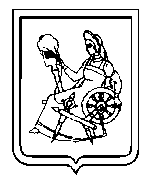 Администрация города ИвановаИвановской областиУПРАВЛЕНИЕ МУНИЦИПАЛЬНОГО ЗАКАЗА153000, г. Иваново, пл. Революции, д. 6, тел. (4932) 59-45-33Управление социальной защиты населения Администрации города Иванова                  ________________________________________                     М.П.                                                    подписьЧАСТЬ IЭЛЕКТРОННЫЙ АУКЦИОНРАЗДЕЛ I.1.Приглашение к участию в электронном аукционе3РАЗДЕЛ I.2.Общие условия проведения электронного аукциона4РАЗДЕЛ I.3.Информационная карта электронного аукциона15РАЗДЕЛ I.4.Рекомендуемые формы и документы для заполнения участниками электронного аукциона24ЧАСТЬ IIПРОЕКТ КОНТРАКТА (муниципального контракта, гражданско-правового договора)29ЧАСТЬ IIIОПИСАНИЕ ОБЪЕКТА ЗАКУПКИ38№п/пСсылка на пункт Раздела 1.2. «Общие условия проведения электронного  аукциона»Наименование пунктаТекст пояснений1Пункт 1.3.1Наименование ЗаказчикаУправление социальной защиты населения Администрации города Иванова1Пункт 1.3.1Место нахождения/почтовый адрес:153000, Российская Федерация, Ивановская область, Иваново г, пр. Шереметевский, д.1, к. 2101Пункт 1.3.1Адрес электронной почты:tarasova_svet@bk.ru1Пункт 1.3.1Номер  контактного телефона:(4932) 59-45-50
1Пункт 1.3.1Ответственное должностное лицо:Голых Нина Константиновна2Пункт 1.3.2Уполномоченныйорган, в соответствии со статьей 26 Закона № 44-ФЗ Администрация города Иванова в лице управления муниципального заказа.Место нахождения, почтовый адрес: РФ, 153000, Ивановская обл., г. Иваново, пл. Революции, д. 6, к. 520.Адрес электронной почты: mz-kon@ivgoradm.ru.3Контрактная служба /контрактный управляющийГолых Нина Константиновна4Пункт4.1.2Адрес электронной площадки в информационно-телекоммуникационной сети «Интернет»www.rts-tender.ru5Используемый способ определения исполнителяЭлектронный аукцион6Пункт 1.4.1Наименование и описание объекта закупкиПриобретение продуктов питания с целью формирования продуктовых наборов для вручения их отдельным категориям граждан, нуждающимся в особом внимании при организации праздничных торжеств, посвященных государственным праздникам и памятным датам.Описание объекта закупки в соответствии с частью III «Описание объекта закупки» документации об электронном аукционе7Пункт1.4.2Условия поставки товараТовар должен быть поставлен в установленные сроки в полном объеме в соответствии с условиями, указанными в контракте и в части ІІІ «Описание объекта закупки» документации об электронном аукционе8Пункт 1.4.2Количество, место доставки товараКоличество и место доставки товара указано в части ІІІ «Описание объекта закупки»  документации об электронном аукционе9Пункт 1.4.2Срок поставки товараСроки поставки товара указаны в части ІІІ «Описание объекта закупки»  документации об электронном аукционе10Пункт 1.5.1Начальная (максимальная) цена контракта125 220,59 руб.10Обоснование начальной (максимальной) цены контрактаНачальная (максимальная) цена контракта определена посредством применения метода сопоставимых рыночных цен (анализа рынка). Представлено в части III «Описание объекта закупки»  документации об электронном аукционе11Пункт 1.6.1Источник финансированияБюджет города Иванова 12Информация о валюте, используемой для формирования цены контракта и расчетов с подрядчикамироссийский рубль13Порядок применения официального курса иностранной валюты к рублю Российской Федерации, установленного Центральным банком Российской Федерации и используемого при оплате контрактаНе предусмотрен14Пункт 1.5.2Порядок формирования  цены контрактаЦена контракта формируется с учетом всех расходов исполнителя при поставке Товара, в том числе налоги (в т.ч. НДС), сборы и другие обязательные платежи.Цена контракта является твердой и определяется на весь срок исполнения контракта15Пункт 5.2.4Величина понижения начальной (максимальной) цены контракта («шаг аукциона»)«Шаг аукциона» составляет от 0,5 % до 5 % начальной (максимальной) цены контракта.16Возможность заказчика изменить условия контракта Осуществляется в соответствии с требованиями Закона 44-ФЗ.Изменение существенных условий контракта при его исполнении допускается по предложению заказчика, в случае увеличения предусмотренного количества товара не более чем на десять процентов или уменьшения предусмотренного контрактом количества поставляемого товара не более чем на десять процентов. При этом по соглашению сторон допускается изменение цены контракта пропорционально дополнительному количеству товара, исходя из установленной в контракте цены единицы товара, но не более чем на десять процентов цены контракта. При уменьшении предусмотренного контрактом количества товара стороны контракта обязаны уменьшить цену контракта исходя из цены единицы товара. Контракт может быть изменен по соглашению сторон при снижении цены контракта без изменения предусмотренных контрактом количества товара, качества поставляемого товара и иных условий контракта17Пункт 1.6.1Порядок и срок оплатыОплата за поставленный Товар производится в форме безналичного расчета за счет средств бюджета города Иванова путем перечисления денежных средств на счет Поставщика. Заказчик производит оплату счета, представленного Поставщиком, в течение 10 рабочих дней со дня предъявления документов. Поставщик предъявляет Заказчику следующие документы: - счет-фактура; - товарная накладная.18Пункт1.7.5Требования к участникам электронного аукционаУчастник электронного аукциона должен соответствовать следующим единым требованиям:1) правомочность участника электронного аукциона заключать контракт;2) непроведение ликвидации участника электронного  аукциона - юридического лица и отсутствия решения арбитражного суда о признании участника электронного аукциона - юридического лица или индивидуального предпринимателя несостоятельным (банкротом) и об открытии конкурсного производства;3) неприостановление деятельности участника электронного аукциона в порядке, установленном Кодексом Российской Федерации об административных правонарушениях, на дату подачи заявки на участие в электронном аукционе;4) отсутствие у участника электронного аукциона недоимки по налогам, сборам, задолженности по иным обязательным платежам в бюджеты бюджетной системы Российской Федерации (за исключением сумм, на которые предоставлены отсрочка, рассрочка, инвестиционный налоговый кредит в соответствии с законодательством Российской Федерации о налогах и сборах, которые реструктурированы в соответствии с законодательством Российской Федерации, по которым имеется вступившее в законную силу решение суда о признании обязанности заявителя по уплате этих сумм исполненной или которые признаны безнадежными к взысканию в соответствии с законодательством Российской Федерации о налогах и сборах) за прошедший календарный год, размер которых превышает двадцать пять процентов балансовой стоимости активов участника аукциона, по данным бухгалтерской отчетности за последний отчетный период. Участник аукциона считается соответствующим установленному требованию в случае, если им в установленном порядке подано заявление об обжаловании указанных недоимки, задолженности и решение по такому заявлению на дату рассмотрения заявки на участие в определении поставщика (подрядчика, исполнителя) не принято;5) отсутствие у участника электронного аукциона - физического лица либо у руководителя, членов коллегиального исполнительного органа или главного бухгалтера юридического лица - участника аукциона судимости за преступления в сфере экономики (за исключением лиц, у которых такая судимость погашена или снята), а также неприменение в отношении указанных физических лиц наказания в виде лишения права занимать определенные должности или заниматься определенной деятельностью, которые связаны с выполнением работ, являющихся объектом осуществляемой закупки, и административного наказания в виде дисквалификации;6) отсутствие между участником электронного аукциона и заказчиком конфликта интересов, под которым понимаются случаи, при которых руководитель заказчика, член комиссии по осуществлению закупок, руководитель контрактной службы заказчика, контрактный управляющий состоят в браке с физическими лицами, являющимися выгодоприобретателями, единоличным исполнительным органом хозяйственного общества (директором, генеральным директором, управляющим, президентом и другими), членами коллегиального исполнительного органа хозяйственного общества, руководителем (директором, генеральным директором) учреждения или унитарного предприятия либо иными органами управления юридических лиц - участников электронного аукциона, с физическими лицами, в том числе зарегистрированными в качестве индивидуального предпринимателя, - участниками электронного аукциона либо являются близкими родственниками (родственниками по прямой восходящей и нисходящей линии (родителями и детьми, дедушкой, бабушкой и внуками), полнородными и неполнородными (имеющими общих отца или мать) братьями и сестрами), усыновителями или усыновленными указанных физических лиц. Под выгодоприобретателями понимаются физические лица, владеющие напрямую или косвенно (через юридическое лицо или через несколько юридических лиц) более чем десятью процентами голосующих акций хозяйственного общества либо долей, превышающей десять процентов в уставном капитале хозяйственного общества.7) отсутствие в реестре недобросовестных поставщиков (подрядчиков, исполнителей) информации об участнике закупки, в том числе информации об учредителях, о членах коллегиального исполнительного органа, лице, исполняющем функции единоличного исполнительного органа участника закупки - юридического лица.19Пункт 1.7.6Дополнительные требования к участникам электронного аукционаНе установлены20Пункт 1.9.16.3.1Преимущества, предоставляемые заказчиком в соответствии со статьями 28-30 Федерального закона от 05.04.2013 № 44-ФЗ «О контрактной системе в сфере закупок товаров, работ, услуг для обеспечения государственных и муниципальных нужд»Не установлены21Пункт1.10Условия, запреты и ограничения допуска товара происходящих из иностранного государства или группы иностранных государств.не установлены22Пункт 3.2Требования к содержанию и составу заявки на участие в электронном аукционе Заявка на участие в электронном аукционе должна состоять из двух частей.Первая часть заявки на участие в электронном аукционе должна содержать:конкретные показатели, соответствующие значениям, установленным документацией об электронном аукционе, и указание на товарный знак (его словесное обозначение) (при наличии), знак обслуживания (при наличии), фирменное наименование (при наличии), патенты (при наличии), полезные модели (при наличии), промышленные образцы (при наличии), наименование места происхождения товара или наименование производителя предлагаемого для поставки товара при условии отсутствия в данной документации указания на товарный знак, знак обслуживания (при наличии), фирменное наименование (при наличии), патенты (при наличии), полезные модели (при наличии), промышленные образцы (при наличии), наименование места происхождения товара или наименование производителя.Примечание: первую часть заявки рекомендуется представить по форме № 1 раздела 1.4 части I «Электронный аукцион» документации об электронном аукционе.Вторая часть заявки на участие в электронном аукционе должна содержать следующие документы и информацию:Наименование, фирменное наименование (при наличии), место нахождения, почтовый адрес (для юридического лица), фамилия, имя, отчество (при наличии), паспортные данные, место жительства (для физического лица), номер контактного телефона, идентификационный номер налогоплательщика участника электронного аукциона или в соответствии с законодательством соответствующего иностранного государства аналог идентификационного номера налогоплательщика участника электронного аукциона (для иностранного лица), идентификационный номер налогоплательщика учредителей, членов коллегиального исполнительного органа, лица, исполняющего функции единоличного исполнительного органа участника электронного аукциона.2. Документы или копии документов, подтверждающих правомочность участника электронного аукциона заключить контракт.3. Декларация о соответствии участника такого аукциона требованиям, установленным пунктами 3-5, 7, 9 части 1 статьи 31 Закона № 44-ФЗ (подпункты 2-6 пункта 18 раздела 1.3 «Информационная карта электронного аукциона» части I «Электронный аукцион» документации об электронном аукционе).Примечание: рекомендуется представить по Форме № 2 раздела 1.4 части I «Электронный аукцион» документации об электронном аукционе.4. Решение об одобрении или о совершении крупной сделки либо копия данного решения в случае, если требование о необходимости наличия данного решения для совершения крупной сделки установлено федеральными законами и иными нормативными правовыми актами Российской Федерации и (или) учредительными документами юридического лица и для участника электронного аукциона заключаемый контракт или предоставление обеспечения заявки на участие в электронном аукционе, обеспечения исполнения контракта является крупной сделкой23Пункт 4.1 Срок, место и порядок подачи заявок участников электронного аукциона Части заявки на участие в электронном аукционе, подаваемые участником такого аукциона, должны содержать сведения в соответствии с настоящей Информационной картой.Подача заявок на участие в электронном аукционе осуществляется только лицами, получившими аккредитацию на электронной площадке.Участник электронного аукциона вправе подать заявку на участие в электронном аукционе в любое время с момента размещения извещения о его проведении до предусмотренных документацией о таком аукционе даты и времени окончания срока подачи на участие в таком аукционе заявок.Заявка на участие в электронном аукционе направляется участником такого аукциона оператору электронной площадки в форме двух электронных документов, содержащих обе части заявки. Указанные электронные документы подаются одновременно.Участник электронного аукциона вправе подать только одну заявку на участие в таком аукционе в отношении каждого объекта закупки.24Пункт 4.3.1Размер обеспечения заявок на участие в электронном аукционе1 % начальной (максимальной) цены контракта.Примечание. Участие в электронном аукционе возможно при наличии на лицевом счете участника закупки, открытом для проведения операций по обеспечению участия в таком аукционе на счете оператора электронной площадки, денежных средств, в отношении которых не осуществлено блокирование операций по лицевому счету в размере не менее чем размер обеспечения заявки на участие в таком аукционе, предусмотренный настоящей документацией25Пункт2.2Порядок, дата начала и окончания cрока предоставления участникам электронного аукциона  разъяснений положений документации об электронном аукционе Начало предоставления разъяснений: 13.03.2014Окончание предоставления разъяснений: 17.03.2014.Любой участник электронного аукциона, получивший аккредитацию на электронной площадке, вправе направить на адрес электронной площадки, на которой планируется проведение такого аукциона, запрос о даче разъяснений положений документации о таком аукционе. При этом участник такого аукциона вправе направить не более чем три запроса о даче разъяснений положений данной документации в отношении одного такого аукциона. В течение одного часа с момента поступления указанного запроса он направляется оператором электронной площадки заказчику.В течение двух дней с даты поступления от оператора электронной площадки запроса заказчик размещает в единой информационной системе разъяснения положений документации об электронном аукционе с указанием предмета запроса, но без указания участника такого аукциона, от которого поступил указанный запрос, при условии, что указанный запрос поступил заказчику не позднее чем за три дня до даты окончания срока подачи заявок на участие в таком аукционе.Примечание: запрос о даче разъяснений положений документации об электронном аукционе рекомендуется представить по Форме № 3 раздела 1.4 «Рекомендуемые формы и документы для заполнения участниками электронного аукциона» части I «Электронный аукцион» документации об электронном аукционе26Пункт 4.1Дата и время окончания срока подачи заявок на участие в электронном аукционе 21.03.2014 до 08-0027Пункт 5.1Дата окончания срока рассмотрения заявок на участие в электронном аукционе24.03.201428Пункт 5.2Дата проведения электронного аукциона27.03.201429Пункт 6.2Размер обеспечения исполнения контракта5 % начальной (максимальной) цены контракта.В случаях, представленных в статье 37 Закона № 44-ФЗ, в размере, установленном данной статьей29Пункт 6.2Реквизиты для перечисления обеспечения исполнения контрактаПолучатель:ИНН 3728012617,  КПП 370201001Финансово-казначейское управление Администрации города Иванова – (Управление социальной защиты населения администрации города Иванова  л/с 006992640)р/с 40302810000005000036Банк получателя:Отделение Иваново г. ИвановоБИК 042406001Назначение платежа:80000000000000000180 - КБК24401000000 – код ОКАТО30Пункт 6.2Срок и порядок предоставления обеспечения исполнения контракта, требования к обеспечению исполнения контрактаКонтракт заключается после предоставления участником электронного аукциона, с которым заключается контракт в срок, установленный для заключения контракта банковской гарантии, выданной банком в соответствии со статьей 45 Закона № 44-ФЗ или внесения денежных средств в размере обеспечения исполнения контракта, указанном в пункте 29 настоящей информационной карты. Способ обеспечения исполнения контракта определяется участником электронного аукциона, с которым заключается контракт, самостоятельно31Пункт 6.1Срок, в течение которого победитель электронного аукциона или иной участник, с которым заключается контракт при уклонении победителя такого аукциона от заключения контракта, должен подписать контракт В течение пяти дней с даты размещения заказчиком в единой информационной системе проекта контракта.В соответствии с Законом № 44-ФЗ 32Пункт 6.2.36.2.4Условия признания победителя электронного или иного участника такого аукциона уклонившимся от заключения контрактаВ случае непредоставления участником электронного аукциона, с которым заключается контракт, обеспечения исполнения контракта в срок, установленный для заключения контракта, такой участник считается уклонившимся от заключения контракта.Победитель электронного аукциона признается уклонившимся от заключения контракта в случае, если в сроки, предусмотренные пунктом 31 настоящей информационной карты, он не направил заказчику проект контракта, подписанный лицом, имеющим право действовать от имени победителя такого аукциона, или направил протокол разногласий по истечении тринадцати дней с даты размещения в единой информационной системе протокола подведения итогов такого аукциона, или не исполнил требования, предусмотренные статьей 37 Закона № 44-ФЗ (в случае снижения при проведении такого аукциона цены контракта на двадцать пять процентов и более от начальной (максимальной) цены контракта)33Информация о возможности одностороннего отказа от исполнения контрактаЗаказчик вправе принять решение об одностороннем отказе от исполнения контракта по основаниям, предусмотренным Гражданским кодексом Российской Федерации для одностороннего отказа от исполнения отдельных видов обязательств в соответствии со статьей 95 Закона № 44-ФЗНаименование товара, товарный знак (словесное обозначение) (при наличии), знак обслуживания (при наличии), фирменное наименование (при наличии), патенты (при наличии), полезные модели (при наличии), промышленные образцы (при наличии)Наименование места происхождения товара или наименование производителя товара, предлагаемого к поставке товараКонкретные показатели товара, соответствующие значениям, установленным настоящей документациейКонсервы мясные говядина тушенаяКонсервы рыбные  в масле «Сайра»Консервы рыбные в масле «Шпроты»Молоко цельное сгущенное с сахаромКонсервы овощные натуральные стерилизованные «Зеленый горошек»Сыр плавленый  пастообразный «Ассорти»КомпотСок фруктовыйБисквитный рулетКонфеты шоколадныеПакет1.Наименование, фирменное наименование (при наличии) участника электронного аукциона 2.Место нахождения участника электронного аукциона3.Почтовый адрес участника электронного аукциона4.Номер контактного телефона (факса)5.ИНН участника электронного аукциона или в соответствии с законодательством соответствующего иностранного государства аналог идентификационного номера налогоплательщика участника такого аукциона (для иностранного лица)6.ИНН учредителей, членов коллегиального исполнительного органа, лица, исполняющего функции единоличного исполнительного органа участника электронного аукциона1.Фамилия, имя, отчество (при наличии)2.Паспортные данныесерия                 номервыдан3.Место  жительства4.Номер контактного телефона5.ИНН участника электронного аукциона или в соответствии с законодательством соответствующего иностранного государства аналог идентификационного номера налогоплательщика участника такого аукциона (для иностранного лица)№ п/пРаздел документации об электронном аукционе Ссылка на пункт документации об электронном аукционе, положения которой следует разъяснитьСодержание запроса на разъяснение положений документации об электронном  аукционе 1234№ п/пНаименование товара, товарный знак (словесное обозначение) (при наличии), знак обслуживания (при наличии), фирменное наименование (при наличии), патенты (при наличии), полезные модели (при наличии), промышленные образцы (при наличии)Наименование места происхождения товара или наименование производителя товара, предлагаемого для использования товараКонкретные показателиКол-во 1Консервы мясные говядина тушеная 692Консервы рыбные  в масле «Сайра» 693Консервы рыбные в масле «Шпроты» 694Молоко цельное сгущенное с сахаром 695Консервы овощные натуральные стерилизованные «Зеленый горошек» 696Сыр плавленый  пастообразный «Ассорти»   697Сок фруктовый 698Бисквитный рулет 699Конфеты шоколадные 6910Пакет майка 69№ п/пНаименование товара, товарный знак (словесное обозначение) (при наличии), знак обслуживания (при наличии), фирменное наименование (при наличии), патенты (при наличии), полезные модели (при наличии), промышленные образцы (при наличии)Наименование места происхождения товара или наименование производителя товара, предлагаемого для использования товараКонкретные показателиКол-во 1Консервы мясные говядина тушеная   472Консервы рыбные  в масле «Сайра» 473Молоко цельное сгущенное с сахаром 474Консервы овощные натуральные стерилизованные «Зеленый горошек» 475Сыр плавленый  пастообразный «Ассорти»       476Сок фруктовый 477Бисквитный рулет 478Конфеты шоколадные  479Пакет майка 47№ п/пНаименование товара, товарный знак (словесное обозначение) (при наличии), знак обслуживания (при наличии), фирменное наименование (при наличии), патенты (при наличии), полезные модели (при наличии), промышленные образцы (при наличии)Наименование места происхождения товара или наименование производителя товара, предлагаемого для использования товараКонкретные показателиКол-во 1Консервы мясные говядина тушеная  982Консервы рыбные в масле «Шпроты» 983Молоко цельное сгущенное с сахаром 984Консервы овощные натуральные стерилизованные «Зеленый горошек» 985Сыр плавленый  пастообразный «Ассорти»      986Сок фруктовый 987Конфеты шоколадные  988Пакет майка 98№ п/пНаименование товара, товарный знак (словесное обозначение) (при наличии), знак обслуживания (при наличии), фирменное наименование (при наличии), патенты (при наличии), полезные модели (при наличии), промышленные образцы (при наличии)Наименование места происхождения товара или наименование производителя товара, предлагаемого для использования товараКонкретные показателиКол-во 1Консервы мясные говядина тушеная  132Консервы рыбные  в масле «Сайра» 133Консервы рыбные в масле «Шпроты» 134Молоко цельное сгущенное с сахаром 135Консервы овощные натуральные стерилизованные «Зеленый горошек» 136Сыр плавленый  пастообразный «Ассорти» 137Сок фруктовый 138Бисквитный рулет 139Конфеты шоколадные  1310Пакет майка 13№ п/пНаименование товара, товарный знак (словесное обозначение) (при наличии), знак обслуживания (при наличии), фирменное наименование (при наличии), патенты (при наличии), полезные модели (при наличии), промышленные образцы (при наличии)Наименование места происхождения товара или наименование производителя товара, предлагаемого для использования товараКонкретные показателиКол-во 1Консервы мясные говядина тушеная  402Консервы рыбные  в масле «Сайра» 403Молоко цельное сгущенное с сахаром 404Сыр плавленый  пастообразный «Ассорти»    405Бисквитный рулет 406Конфеты шоколадные  407Пакет майка 40№ п/пНаименование товара, товарный знак (словесное обозначение) (при наличии), знак обслуживания (при наличии), фирменное наименование (при наличии), патенты (при наличии), полезные модели (при наличии), промышленные образцы (при наличии)Наименование места происхождения товара или наименование производителя товара, предлагаемого для использования товараКонкретные показателиКол-во 1Консервы мясные говядина тушеная  502Консервы рыбные  в масле «Сайра» 503Молоко цельное сгущенное с сахаром 504Компот 505Бисквитный рулет 506Конфеты шоколадные  507Пакет майка 50№ п/п№ ЛотаМесто поставки ТовараСроки доставки Товара1Набор № 1г. Иваново, пр. Шереметевский, д. 1, каб. 210, тел. 59-45-50, 59-45-52, 59-47-35, 59-47-36в течение одного дня момента заключения контракта2Набор № 2г. Иваново, пр. Шереметевский, д. 1, каб. 210, тел. 59-45-50, 59-45-52, 59-47-35, 59-47-3617.04.20143Набор № 3г. Иваново, пр. Шереметевский, д. 1, каб. 210, тел. 59-45-50, 59-45-52, 59-47-35, 59-47-3617.04.20144Набор № 4г. Иваново, пр. Шереметевский, д. 1, каб. 210, тел. 59-45-50, 59-45-52, 59-47-35, 59-47-3628.04.20145Набор № 5г. Иваново, ул. Строительная, д. 5, тел. 41-28-44, 41-28-8128.04.20146Набор № 6г. Иваново, ул. Строительная, д. 5, тел. 41-28-44, 41-28-8123.05.2014№ п/пНаименование товара Характеристики товараКол-во 1Консервы мясные говядина тушеная Консервы  в жестяной  банке, массой не менее 325 гр.Высший сортСостав: говядина, жир, лук, соль, черный перец, лист лавровый. Без ГМОМассовая доля мяса и жира: не менее 58%Остаточный срок годности на момент поставки не менее 50 % от срока годности указанного производителем.692Консервы рыбные  в масле «Сайра» Консервы  в жестяной  банке, массой не менее 245 гр.Состав: рыба, соль, лавровый лист, перец черный, масло растительное Дата изготовления: с августа по декабрь Остаточный срок годности на момент поставки не менее 50 % от срока годности указанного производителем. 693Консервы рыбные в масле «Шпроты» Консервы в жестяной  банке, массой не менее 240 гр.Состав: копченая килька или  салака, масло растительное,  соль. Без ГМОРыбы не менее 70 %Остаточный срок годности на момент поставки не менее 50 % от срока годности указанного производителем. 694Молоко цельное сгущенное с сахаром Молоко цельное сгущенное с сахаром  в жестяной  банке, массой не менее 380 гр.Состав: молоко-нормализованное, сахар-песок (сахароза)Массовая доля жира не менее 8,5 %Остаточный срок годности на момент поставки не менее 50 % от срока годности указанного производителем. 695Консервы овощные натуральные стерилизованные «Зеленый горошек» Консервы «Зеленый горошек» из мозговых сортов,  в жестяной банке объемом не менее 425 мл.Состав:  зеленый горошек,  вода, сахар-песок, соль поваренная пищеваяСорт: высшийМассовая доля горошка от массы нетто консервов, указанной на этикетке не менее 60%Остаточный срок годности на момент поставки не менее 50 % от срока годности указанного производителем. 696Сыр плавленый  пастообразный «Ассорти»   Сыр плавленый  пастообразный состоящий из не менее восьми порционных  треугольников  различных вкусов  завернутых  в фольгу и упакованных в круглую картонную  коробку весом не менее 140 гр.Состав: сыр полутвердый, масло сливочное, молоко сухое цельное и/или  обезжиренное, белок молочный, регулятор кислотности,эмульгаторы, соль поваренная пищевая, вода питьевая.Массовая доля жира в сухом веществе не менее 55%Остаточный срок годности на момент поставки не менее 50 % от срока годности указанного производителем. 697Сок фруктовый Нектар абрикосово-яблочный с мякотью для детского питанияСостав: абрикосовое пюре, яблочный сок, яблочное пюре, сахар, регулятор кислотности – лимонная кислота, вода.Изготовлен из концентрированного сока и пюре не менее 44%Объем не менее 0,95 л.Остаточный срок годности на момент поставки не менее 50 % от срока годности указанного производителем. 698Бисквитный рулет Бисквитный рулет  в ассортименте  на картонной  подложке упакованный в матовую пленку,  массой  не менее 175 гр.Состав: сахар, мука пшеничная для кондитерских изделий высшего  сорта, вода питьевая, патока, начинка,  яичный порошок, кондитерская глазурь, какао-порошок,  соль поваренная пищевая,  краситель,  масло подсолнечное, консерванты, ароматизатор натуральный.Остаточный срок годности на момент поставки не менее 50 % от срока годности указанного производителем. 699Конфеты шоколадные Набор шоколадных конфет «Ассорти», в картонной коробке,  массой не менее 220 гр.Состав:  шоколадная глазурь, сахар, пюре фруктовое и ягодное, сгущенное с сахаром молоко, какао тертое, патокаОстаточный срок годности на момент поставки не менее 50 % от срока годности указанного производителем. 6910Пакет майка Пакет майка размером 38-40*60-70, плотностью полиэтилена не менее 16 мкм, выдерживающий не менее 6 кг69№ п/пНаименование товараХарактеристики товараКол-во 1Консервы мясные говядина тушеная   Консервы  в жестяной  банке, массой не менее 325 гр.Высший сортСостав: говядина, жир, лук, соль, черный перец, лист лавровый. Без ГМОМассовая доля мяса и жира: не менее 58%Остаточный срок годности на момент поставки не менее 50 % от срока годности указанного производителем.472Консервы рыбные  в масле «Сайра» Консервы  в жестяной  банке, массой не менее 245 гр.Состав: рыба, соль, лавровый лист, перец черный, масло растительное Дата изготовления: с августа по декабрь Остаточный срок годности на момент поставки не менее 50 % от срока годности указанного производителем. 473Молоко цельное сгущенное с сахаром Молоко цельное сгущенное с сахаром  в жестяной  банке, массой не менее 380 гр.Состав: молоко-нормализованное, сахар-песок (сахароза)Массовая доля жира не менее 8,5 %Остаточный срок годности на момент поставки не менее 50 % от срока годности указанного производителем. 474Консервы овощные натуральные стерилизованные «Зеленый горошек» Консервы «Зеленый горошек» из мозговых сортов,  в жестяной банке объемом не менее 425 мл.Состав:  зеленый горошек,  вода, сахар-песок, соль поваренная пищеваяСорт: высшийМассовая доля горошка от массы нетто консервов, указанной на этикетке не менее 60%Остаточный срок годности на момент поставки не менее 50 % от срока годности указанного производителем. 475Сыр плавленый  пастообразный «Ассорти»       Сыр плавленый  пастообразный состоящий из не менее восьми порционных  треугольников  различных вкусов  завернутых  в фольгу и упакованных в круглую картонную  коробку весом не менее 140 гр.Состав: сыр полутвердый, масло сливочное, молоко сухое цельное и/или  обезжиренное, белок молочный, регулятор кислотности,эмульгаторы, соль поваренная пищевая, вода питьевая.Массовая доля жира в сухом веществе не менее 55%Остаточный срок годности на момент поставки не менее 50 % от срока годности указанного производителем. 476Сок фруктовый Нектар абрикосово-яблочный с мякотью для детского питанияСостав: абрикосовое пюре, яблочный сок, яблочное пюре, сахар, регулятор кислотности – лимонная кислота, вода.Изготовлен из концентрированного сока и пюре не менее 44%Объем не менее 0,95 л.Остаточный срок годности на момент поставки не менее 50 % от срока годности указанного производителем. 477Бисквитный рулет Бисквитный рулет  в ассортименте  на картонной  подложке упакованный в матовую пленку,  массой  не менее 175 гр.Состав: сахар, мука пшеничная для кондитерских изделий высшего  сорта, вода питьевая, патока, начинка,  яичный порошок, , кондитерская глазурь, какао-порошок,  соль поваренная пищевая,  краситель,  масло подсолнечное, консерванты, ароматизатор натуральный.Остаточный срок годности на момент поставки не менее 50 % от срока годности указанного производителем. 478Конфеты шоколадные  Набор шоколадных конфет «Ассорти», в картонной коробке,  массой не менее 220 гр.Состав:  шоколадная глазурь, сахар, пюре фруктовое и ягодное, сгущенное с сахаром молоко, какао тертое, патокаОстаточный срок годности на момент поставки не менее 50 % от срока годности указанного производителем. 479Пакет майка Пакет майка размером 38-40*60-70, плотностью полиэтилена не менее 16 мкм, выдерживающий не менее 6 кг47№ п/пНаименование товара Характеристики товараКол-во 1Консервы мясные говядина тушеная  Консервы  в жестяной  банке, массой не менее 325 гр.Высший сортСостав: говядина, жир, лук, соль, черный перец, лист лавровый. Без ГМОМассовая доля мяса и жира: не менее 58%Остаточный срок годности на момент поставки не менее 50 % от срока годности указанного производителем.982Консервы рыбные в масле «Шпроты» Консервы в жестяной  банке, массой не менее 240 гр.Состав: копченая килька или  салака, масло растительное,  соль. Без ГМОРыбы не менее 70 %Остаточный срок годности на момент поставки не менее 50 % от срока годности указанного производителем. 983Молоко цельное сгущенное с сахаром Молоко цельное сгущенное с сахаром  в жестяной  банке, массой не менее 380 гр.Состав: молоко-нормализованное, сахар-песок (сахароза)Массовая доля жира не менее 8,5 %Остаточный срок годности на момент поставки не менее 50 % от срока годности указанного производителем. 984Консервы овощные натуральные стерилизованные «Зеленый горошек» Консервы «Зеленый горошек» из мозговых сортов,  в жестяной банке объемом не менее 425 мл.Состав:  зеленый горошек,  вода, сахар-песок, соль поваренная пищеваяСорт: высшийМассовая доля горошка от массы нетто консервов, указанной на этикетке не менее 60%Остаточный срок годности на момент поставки не менее 50 % от срока годности указанного производителем. 985Сыр плавленый  пастообразный «Ассорти»      Сыр плавленый  пастообразный состоящий из не менее восьми порционных  треугольников  различных вкусов  завернутых  в фольгу и упакованных в круглую картонную  коробку весом не менее 140 гр.Состав: сыр полутвердый, масло сливочное, молоко сухое цельное и/или  обезжиренное, белок молочный, регулятор кислотности,эмульгаторы, соль поваренная пищевая, вода питьевая.Массовая доля жира в сухом веществе не менее 55%Остаточный срок годности на момент поставки не менее 50 % от срока годности указанного производителем. 986Сок фруктовый Нектар абрикосово-яблочный с мякотью для детского питанияСостав: абрикосовое пюре, яблочный сок, яблочное пюре, сахар, регулятор кислотности – лимонная кислота, вода.Изготовлен из концентрированного сока и пюре не менее 44%Объем не менее 0,95 л.Остаточный срок годности на момент поставки не менее 50 % от срока годности указанного производителем. 987Конфеты шоколадные  Набор шоколадных конфет «Ассорти», в картонной коробке,  массой не менее 220 гр.Состав:  шоколадная глазурь, сахар, пюре фруктовое и ягодное, сгущенное с сахаром молоко, какао тертое, патокаОстаточный срок годности на момент поставки не менее 50 % от срока годности указанного производителем. 988Пакет майка Пакет майка размером 38-40*60-70, плотностью полиэтилена не менее 16 мкм, выдерживающий не менее 6 кг98№ п/пНаименование товара Характеристики товараКол-во 1Консервы мясные говядина тушеная  Консервы  в жестяной  банке, массой не менее 325 гр.Высший сортСостав: говядина, жир, лук, соль, черный перец, лист лавровый. Без ГМОМассовая доля мяса и жира: не менее 58%Остаточный срок годности на момент поставки не менее 50 % от срока годности указанного производителем.132Консервы рыбные  в масле «Сайра» Консервы  в жестяной  банке, массой не менее 245 гр.Состав: рыба, соль, лавровый лист, перец черный, масло растительное Дата изготовления: с августа по декабрь Остаточный срок годности на момент поставки не менее 50 % от срока годности указанного производителем. 133Консервы рыбные в масле «Шпроты» Консервы в жестяной  банке, массой не менее 240 гр.Состав: копченая килька или  салака, масло растительное,  соль. Без ГМОРыбы не менее 70 %Остаточный срок годности на момент поставки не менее 50 % от срока годности указанного производителем. 134Молоко цельное сгущенное с сахаром Молоко цельное сгущенное с сахаром  в жестяной  банке, массой не менее 380 гр.Состав: молоко-нормализованное, сахар-песок (сахароза)Массовая доля жира не менее 8,5 %Остаточный срок годности на момент поставки не менее 50 % от срока годности указанного производителем. 135Консервы овощные натуральные стерилизованные «Зеленый горошек» Консервы «Зеленый горошек» из мозговых сортов,  в жестяной банке объемом не менее 425 мл.Состав:  зеленый горошек,  вода, сахар-песок, соль поваренная пищеваяСорт: высшийМассовая доля горошка от массы нетто консервов, указанной на этикетке не менее 60%Остаточный срок годности на момент поставки не менее 50 % от срока годности указанного производителем. 136Сыр плавленый  пастообразный «Ассорти» Сыр плавленый  пастообразный состоящий из не менее восьми порционных  треугольников  различных вкусов  завернутых  в фольгу и упакованных в круглую картонную  коробку весом не менее 140 гр.Состав: сыр полутвердый, масло сливочное, молоко сухое цельное и/или  обезжиренное, белок молочный, регулятор кислотности,эмульгаторы, соль поваренная пищевая, вода питьевая.Массовая доля жира в сухом веществе не менее 55%Остаточный срок годности на момент поставки не менее 50 % от срока годности указанного производителем. 137Сок фруктовый Нектар абрикосово-яблочный с мякотью для детского питанияСостав: абрикосовое пюре, яблочный сок, яблочное пюре, сахар, регулятор кислотности – лимонная кислота, вода.Изготовлен из концентрированного сока и пюре не менее 44%Объем не менее 0,95 л.Остаточный срок годности на момент поставки не менее 50 % от срока годности указанного производителем. 138Бисквитный рулет Бисквитный рулет  в ассортименте  на картонной  подложке упакованный в матовую пленку,  массой  не менее 175 гр.Состав: сахар, мука пшеничная для кондитерских изделий высшего  сорта, вода питьевая, патока, начинка,  яичный порошок, , кондитерская глазурь, какао-порошок,  соль поваренная пищевая,  краситель,  масло подсолнечное, консерванты, ароматизатор натуральный.Остаточный срок годности на момент поставки не менее 50 % от срока годности указанного производителем. 139Конфеты шоколадные  Набор шоколадных конфет «Ассорти», в картонной коробке,  массой не менее 220 гр.Состав:  шоколадная глазурь, сахар, пюре фруктовое и ягодное, сгущенное с сахаром молоко, какао тертое, патокаОстаточный срок годности на момент поставки не менее 50 % от срока годности указанного производителем. 1310Пакет майка Пакет майка размером 38-40*60-70, плотностью полиэтилена не менее 16 мкм, выдерживающий не менее 6 кг13№ п/пНаименование товараХарактеристики товараКол-во 1Консервы мясные говядина тушеная  Консервы  в жестяной  банке, массой не менее 325 гр.Высший сортСостав: говядина, жир, лук, соль, черный перец, лист лавровый. Без ГМОМассовая доля мяса и жира: не менее 58%Остаточный срок годности на момент поставки не менее 50 % от срока годности указанного производителем.402Консервы рыбные  в масле «Сайра» Консервы  в жестяной  банке, массой не менее 245 гр.Состав: рыба, соль, лавровый лист, перец черный, масло растительное Дата изготовления: с августа по декабрь Остаточный срок годности на момент поставки не менее 50 % от срока годности указанного производителем.403Молоко цельное сгущенное с сахаром Молоко цельное сгущенное с сахаром  в жестяной  банке, массой не менее 380 гр.Состав: молоко-нормализованное, сахар-песок (сахароза)Массовая доля жира не менее 8,5 %Остаточный срок годности на момент поставки не менее 50 % от срока годности указанного производителем. 404Сыр плавленый  пастообразный «Ассорти»    Сыр плавленый  пастообразный состоящий из не менее восьми порционных  треугольников  различных вкусов  завернутых  в фольгу и упакованных в круглую картонную  коробку весом не менее 140 гр.Состав: сыр полутвердый, масло сливочное, молоко сухое цельное и/или  обезжиренное, белок молочный, регулятор кислотности,эмульгаторы, соль поваренная пищевая, вода питьевая.Массовая доля жира в сухом веществе не менее 55%Остаточный срок годности на момент поставки не менее 50 % от срока годности указанного производителем. 405Бисквитный рулет Бисквитный рулет  в ассортименте  на картонной  подложке упакованный в матовую пленку,  массой  не менее 175 гр.Состав: сахар, мука пшеничная для кондитерских изделий высшего  сорта, вода питьевая, патока, начинка,  яичный порошок, , кондитерская глазурь, какао-порошок,  соль поваренная пищевая,  краситель,  масло подсолнечное, консерванты, ароматизатор натуральный.Остаточный срок годности на момент поставки не менее 50 % от срока годности указанного производителем. 406Конфеты шоколадные  Набор шоколадных конфет «Ассорти», в картонной коробке,  массой не менее 220 гр.Состав:  шоколадная глазурь, сахар, пюре фруктовое и ягодное, сгущенное с сахаром молоко, какао тертое, патокаОстаточный срок годности на момент поставки не менее 50 % от срока годности указанного производителем. 407Пакет майка Пакет майка размером 38-40*60-70, плотностью полиэтилена не менее 16 мкм, выдерживающий не менее 6 кг40№ п/пНаименование товара Характеристики товараКол-во 1Консервы мясные говядина тушеная  Консервы  в жестяной  банке, массой не менее 325 гр.Высший сортСостав: говядина, жир, лук, соль, черный перец, лист лавровый. Без ГМОМассовая доля мяса и жира: не менее 58%Остаточный срок годности на момент поставки не менее 50 % от срока годности указанного производителем.502Консервы рыбные  в масле «Сайра» Консервы  в жестяной  банке, массой не менее 245 гр.Состав: рыба, соль, лавровый лист, перец черный, масло растительное Дата изготовления: с августа по декабрь Остаточный срок годности на момент поставки не менее 50 % от срока годности указанного производителем. 503Молоко цельное сгущенное с сахаром Молоко цельное сгущенное с сахаром  в жестяной  банке, массой не менее 380 гр.Состав: молоко-нормализованное, сахар-песок (сахароза)Массовая доля жира не менее 8,5 %Остаточный срок годности на момент поставки не менее 50 % от срока годности указанного производителем. 504Компот Персики  половинки в сиропе, упакованные  в жестяную банку, масса нетто не менее 410 гр.Масса основного продукта не менее 230 гр.Состав:  персики желтые, вода, сахар,  лимонная кислотаОстаточный срок годности на момент поставки не менее 50 % от срока годности указанного производителем. 505Бисквитный рулет Бисквитный рулет  в ассортименте  на картонной  подложке упакованный в матовую пленку,  массой  не менее 175 гр.Состав: сахар, мука пшеничная для кондитерских изделий высшего  сорта, вода питьевая, патока, начинка,  яичный порошок, , кондитерская глазурь, какао-порошок,  соль поваренная пищевая,  краситель,  масло подсолнечное, консерванты, ароматизатор натуральный.Остаточный срок годности на момент поставки не менее 50 % от срока годности указанного производителем. 506Конфеты шоколадные  Набор шоколадных конфет «Ассорти», в картонной коробке,  массой не менее 220 гр.Состав:  шоколадная глазурь, сахар, пюре фруктовое и ягодное, сгущенное с сахаром молоко, какао тертое, патокаОстаточный срок годности на момент поставки не менее 50 % от срока годности указанного производителем. 507Пакет майка Пакет майка размером 38-40*60-70, плотностью полиэтилена не менее 16 мкм, выдерживающий не менее 6 кг50№ п/п№ ЛотаМесто поставки ТовараСроки доставки Товара1Набор № 1г. Иваново, пр. Шереметевский, д. 1, каб. 210, тел. 59-45-50, 59-45-52, 59-47-35, 59-47-36в течение одного дня момента заключения контракта2Набор № 2г. Иваново, пр. Шереметевский, д. 1, каб. 210, тел. 59-45-50, 59-45-52, 59-47-35, 59-47-3617.04.20143Набор № 3г. Иваново, пр. Шереметевский, д. 1, каб. 210, тел. 59-45-50, 59-45-52, 59-47-35, 59-47-3617.04.20144Набор № 4г. Иваново, пр. Шереметевский, д. 1, каб. 210, тел. 59-45-50, 59-45-52, 59-47-35, 59-47-3628.04.20145Набор № 5г. Иваново, ул. Строительная, д. 5, тел. 41-28-44, 41-28-8128.04.20146Набор № 6г. Иваново, ул. Строительная, д. 5, тел. 41-28-44, 41-28-8123.05.2014Используемый метод определения НМЦК с обоснованием:Метод сопоставимых рыночных цен- Поставщик № 1 - Поставщик № 2 - Поставщик № 3Расчет НМЦКНМЦК = v/n * (ц1 + ц2 + ц3)  Набор № 1НМЦК = 69/3 * (465,70 + 419,04 + 489,90) = 31 616,72 руб.Набор № 2НМЦК = 47/3 * (414,60 + 369,41 + 442,10) = 19 209,06 руб.Набор № 3 НМЦК = 98/3 * (401,60 + 353,23 + 420,80) = 38 403,91 руб.Набор № 4НМЦК = 13/3 * (465,70 + 419,04 + 489,90) = 5 956,77 руб.Набор № 5НМЦК = 40/3 * (356,80 + 309,91 + 361,10) = 13 704,13 руб.Набор № 6НМЦК = 50/3 * (358,70 + 282,0 + 339,10) = 16 330,0 руб.Начальная (максимальная) цена контракта125 220,59 руб.Дата подготовки обоснования НМЦК: 07.03.2014Дата подготовки обоснования НМЦК: 07.03.2014